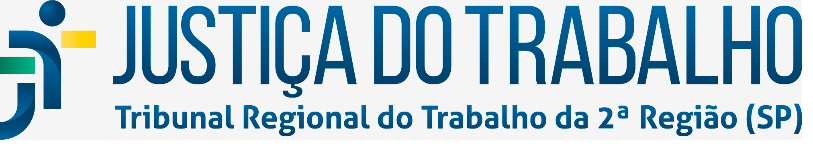 DEMONSTRAÇÕES CONTÁBEIS ENOTAS EXPLICATIVASEXERCÍCIO - 2020Lista de Abreviaturas e SiglasAH – Análise HorizontalAV – Análise VerticalCCONT – Coordenadoria de ContabilidadeCFC - Conselho Federal de ContabilidadeCSJT – Conselho Superior da Justiça do TrabalhoEC – Emenda ConstitucionalMCASP - Manual de Contabilidade Aplicado ao Setor PúblicoNBC TSP - Normas Brasileiras de Contabilidade Aplicadas ao Setor PúblicoOFSS – Orçamento Fiscal e da Seguridade SocialPAE – Parcela Autônoma de EquivalênciaPCASP - Plano de Contas Aplicado ao Setor PúblicoRAP – Restos a PagarRGPS - Regime Geral de Previdência SocialRPPS - Regime Próprio de Previdência SocialRPV – Requisição de Pequeno ValorSCOF – Secretaria de Coordenação Orçamentária e FinanceiraSEOFI – Secretaria de Orçamento e FinançasSIAFI - Sistema Integrado de Administração Financeira do Governo FederalSPIUNET – Sistema de Gerenciamento dos Imóveis de Uso Especial da UniãoSPU - Secretaria de Patrimônio da UniãoTIC – Tecnologia da Informação e ComunicaçãoTRT2 – Tribunal Regional do Trabalho da 2ª RegiãoUG – Unidade GestoraUO – Unidade OrçamentáriaURV – Unidade Referencial de ValorVPA – Variações Patrimoniais AumentativasVPD – Variações Patrimoniais DiminutivasVPNI - Vantagem Pessoal Nominalmente IdentificávelSumárioDECLARAÇÃO DA CONTADORA RESPONSÁVEL DO ÓRGÃO	4DECLARAÇÃO	5DEMONSTRAÇÕES CONTÁBEIS	6BALANÇO PATRIMONIAL	6DEMONSTRAÇÕES DAS VARIAÇÕES PATRIMONIAIS	8BALANÇO ORÇAMENTÁRIO	9BALANÇO FINANCEIRO	12DEMONSTRAÇÕES DOS FLUXOS DE CAIXA	13NOTAS EXPLICATIVAS	14Base de Preparação das Demonstrações e das Práticas Contábeis	14Resumo dos Critérios e Políticas Contábeis	15Mudanças de Critério Contábil	18Nota 1 – Caixa e Equivalentes de Caixa	19Nota 2 – Demais Créditos e Valores a Curto Prazo	21Nota 3 – VPDs Pagas Antecipadamente	21Nota 4 – Imobilizado	22Nota 5 – Intangível	24Nota 6 – Obrigações Trabalhistas, Previdenciárias e Assistenciais a Pagar a Curto Prazo	25Nota 7 – Provisões e Obrigações Trabalhistas, Previdenciárias e Assistenciais a Pagar - Longo Prazo	26Nota 8 – Ajustes de Exercícios Anteriores	28Nota 9 – Execução dos Atos Potenciais Passivos	28Nota 10 – Impostos, Taxas e Contribuições de Melhoria	30Nota 11 – Transferências e Delegações Recebidas	31Nota 12 – Pessoal e Encargos e Benefícios Previdenciários e Assistenciais	32Nota 13 – Uso de Bens, Serviços e Consumo de Capital Fixo	33Nota 14 – Resultado Patrimonial do Exercício	34Nota 15 – Execução Orçamentária das Receitas	34Nota 16 – Execução Orçamentária da Despesa	35Nota 17 – Resultado Orçamentário do Exercício	40Nota 18 – Pagamento de Restos a Pagar	40Nota 19 – Inscrição de Restos a Pagar	41Nota 20 – Geração Líquida de Caixa e Equivalentes de Caixa	42Nota 21 – Passivos Contingentes	43ANEXO 1 – Demonstrações Contábeis – SIAFI	45DECLARAÇÃO DA CONTADORA RESPONSÁVEL DO ÓRGÃOA Coordenadoria de Contabilidade – CCONT, de acordo com o Ato GP nº 16/2010 (http://www.trtsp.jus.br/geral/tribunal2/Normas_Presid/Atos/2010/GP_16_10.html), compõe a estrutura da Secretaria de Coordenação Orçamentária e Financeira – SCOF do Tribunal Regional do Trabalho da 2ª Região (TRT2). O escopo desta declaração leva em conta as demonstrações contábeis do TRT2 – Unidade Orçamentária (UO) 15103, Unidade Gestora (UG) 080010.A conformidade contábil das Demonstrações Contábeis é realizada pela SCOF, subsidiada pela CCONT, de acordo com os procedimentos descritos no Manual SIAFI. Este é um processo que visa assegurar a integridade, fidedignidade e a confiabilidade das informações constantes no SIAFI – Sistema Integrado de Administração Financeira, que é o sistema do Governo Federal onde são executados os atos e fatos da gestão orçamentária, financeira e patrimonial.As Demonstrações Contábeis do TRT2 são as seguintes:Balanço Patrimonial: evidencia a situação patrimonial da entidade.Demonstrações das Variações Patrimoniais: nele é apurado o resultado patrimonial do período, confrontando as variações patrimoniais aumentativas (receitas) com as variações patrimoniais diminutivas (despesas).Balanço Orçamentário: traz informações do orçamento aprovado em confronto com sua execução, ou seja, a receita prevista versus a arrecadada e a despesa autorizada versus a executada.Balanço Financeiro:  evidencia as receitas e despesas orçamentárias, bem como os ingressos e dispêndios extraorçamentários, conjugados com os saldos de caixa do exercício anterior e os que se transferem para o início do exercício seguinte.Demonstrações dos Fluxos de Caixa: visa demonstrar o fluxo financeiro da unidade no período, ou seja, as entradas de recursos em confronto com as saídas.DECLARAÇÃOEsta declaração refere-se às demonstrações contábeis e suas notas explicativas de 31 de dezembro de 2020, do Tribunal Regional do Trabalho da 2ª Região. Esta declaração reflete a conformidade contábil das demonstrações contábeis encerradas em 31 de dezembro de 2020 e é pautada na Macrofunção 020315 – Conformidade Contábil presente no Manual SIAFI – Sistema Integrado de Administração Financeira do Governo Federal. As demonstrações contábeis, Balanço Patrimonial, Demonstrações das Variações Patrimoniais, Balanço Orçamentário, Balanço Financeiro, Demonstrações dos Fluxos de Caixa e suas notas explicativas, encerradas em 31 de dezembro de 2020, estão, em todos os aspectos relevantes, de acordo com a Lei 4.320/64, o Manual de Contabilidade Aplicada ao Setor Público e o Manual SIAFI.São Paulo, 25 de março de 2021Renata Aparecida Cursino PiresCRC nº 196.637/O-0Contadora Responsável do Tribunal Regional do Trabalho da 2ª RegiãoDEMONSTRAÇÕES CONTÁBEISNOTAS EXPLICATIVASBase de Preparação das Demonstrações e das Práticas ContábeisAs Demonstrações Contábeis são elaboradas em consonância com os dispositivos da Lei nº 4.320/1964, do Decreto-Lei nº 200/1967, do Decreto nº 93.872/1986, da Lei nº 10.180/2001 e da Lei Complementar nº 101/2000. Abrangem, também, as Normas Brasileiras de Contabilidade Aplicadas ao Setor Público (NBC TSP) do Conselho Federal de Contabilidade (CFC), o Plano de Contas Aplicado ao Setor Público (PCASP 2020), o Manual de Contabilidade Aplicada ao Setor Público (MCASP – 8ª Edição) e o Manual SIAFI.As Demonstrações Contábeis foram elaboradas a partir das informações constantes no Sistema de Administração Financeira do Governo Federal (SIAFI) e tiveram como escopo as informações no nível de Unidade Gestora (UG) e Unidade Orçamentária (UO) do Tribunal Regional do Trabalho da 2ª Região (UG 080010 e UO 15103). As estruturas e a composição das Demonstrações Contábeis estão de acordo com as bases propostas pelas práticas contábeis brasileiras. Dessa forma, as Demonstrações Contábeis são compostas por: I. Balanço Patrimonial; II. Demonstrações das Variações Patrimoniais; III. Balanço Orçamentário; IV. Balanço Financeiro;V. Demonstrações dos Fluxos de Caixa; eVI. Notas Explicativas.Resumo dos Critérios e Políticas ContábeisA seguir são apresentados os principais critérios e as políticas contábeis adotadas no âmbito deste Tribunal Regional do Trabalho da 2ª Região:Moeda FuncionalA moeda funcional é o Real.Caixa e Equivalentes de CaixaIncluem dinheiro em caixa (Conta Única do Tesouro Nacional), demais depósitos bancários e aplicações de liquidez imediata. Os valores são mensurados e avaliados pelo valor de custo e, quando aplicável, são acrescidos dos rendimentos auferidos até a data das demonstrações contábeis.Créditos a receber a Curto PrazoCompreende os direitos a receber a curto prazo (expectativa de realização em até 12 meses do encerramento das demonstrações contábeis) relacionados, principalmente, com: (I) créditos tributários; (II) créditos não tributários; (III) transferências concedidas; (IV) adiantamentos; e (V) valores a compensar. Os valores são mensurados e avaliados pelo valor original, e, quando aplicável, acrescidos das atualizações monetárias e juros.  EstoquesCompreendem os produtos acabados e em elaboração e o almoxarifado. Na entrada, os bens são avaliados pelo valor de aquisição ou produção/construção. O método para mensuração e avaliação das saídas de estoque é o custo médio ponderado. Há, ainda, a possibilidade de redução de valores do estoque, mediante as contas de ajustes para perdas ou para redução ao valor de mercado, quando o valor registrado estiver superior ao valor de mercado. VPD Pagas AntecipadamenteCompreendem pagamentos de despesas antecipadas, cujos benefícios ou prestação de serviços à entidade ocorrerão no futuro, a curto prazo. São registradas pelo valor de aquisição no Ativo, e contabilizadas as variações patrimoniais diminutivas mensalmente, em observância ao Princípio da Competência.Ativo Realizável a Longo PrazoCompreende os direitos a receber a longo prazo (expectativa de realização após 12 meses do encerramento das demonstrações contábeis). Os valores são avaliados e mensurados pelo valor de custo, e, quando aplicável, acrescidos das atualizações monetárias e juros. ImobilizadoO Imobilizado é composto pelos bens móveis e imóveis. O reconhecimento inicial ocorre pelo valor de aquisição, construção ou produção. Após o reconhecimento inicial, os bens ficam sujeitos à  depreciação, amortização ou exaustão (quando tiverem vida útil definida), bem como procedimentos de reavaliação e redução ao valor recuperável. Gastos posteriores são incorporados ao valor do bem, quando capazes de gerar benefícios econômicos futuros. Se não gerarem tais benefícios, eles são reconhecidos diretamente como variação patrimonial diminutiva do exercício. IntangívelO Intangível é composto de direitos que tenham por objeto bens incorpóreos, destinados à manutenção da atividade pública ou exercidos com essa finalidade. No TRT2, referem-se exclusivamente a softwares. O reconhecimento inicial ocorre pelo valor de aquisição ou produção. Após o reconhecimento inicial, os bens ficam sujeitos à amortização, quando tiverem vida útil definida.Depreciação e amortização dos bens móveis e intangíveis A base de cálculo para a depreciação e amortização de bens móveis e intangíveis é o custo do ativo, que compreende todos os custos diretos e indiretos. O método de cálculo utilizado é o das quotas constantes. Para os bens móveis, como regra geral, a depreciação será iniciada a partir do primeiro dia do mês seguinte ao da data de colocação do bem em utilização. Porém, quando o valor do bem adquirido e o valor da depreciação no primeiro mês sejam relevantes, admite-se, em caráter de exceção, o registro do cômputo da depreciação em fração menor do que um mês. Utiliza-se ainda a tabela definida pela Coordenação-Geral de Contabilidade - CCONT/SUCON/STN/MF, constante no Manual SIAFI, Macrofunção 020330 - Depreciação, Amortização e Exaustão na Administração Direta da União, Autarquias e Fundações, que dispõe sobre a vida útil e o valor residual dos bens móveis.Para os bens intangíveis com vida útil definida, a amortização é iniciada a partir do momento em que o ativo está disponível para uso.Depreciação de bens imóveis cadastrados no SPIUnetA depreciação dos bens imóveis cadastrados no SPIUnet é apurada, mensalmente e de forma automatica pelo sistema SPIUnet. A depreciação será iniciada no mesmo dia em que o bem for colocado em condições de uso, utilizando-se, para tanto, o Método da Parábola de Kuentzle. A vida útil será definida com base no laudo de avaliação específica ou, na sua ausência, por parâmetros predefinidos pela Secretaria de Patrimônio da União (SPU), segundo a natureza e as características dos bens imóveis. Nos casos de bens reavaliados, independentemente do fundamento, a depreciação acumulada deve ser zerada e reiniciada a partir do novo valor. O valor residual é estabelecido pela STN e comunicado à SPU.Reavaliação e Redução ao Valor Recuperável de Bens Móveis e Bens IntangíveisOs procedimentos para registro da reavaliação e redução a valor recuperável na Administração Pública Direta da União têm como base legal a Lei nº 4.320/1964, NBC TSP, MCASP e Lei nº 10.180/2001. A metodologia de avaliação dessa indicação de redução ao valor recuperável e reavaliação, bem como a mensuração do valor, seguem as orientações do MCASP (Parte II – Procedimentos Contábeis Patrimoniais) e estão descritas detalhadamente no Manual SIAFI, Macrofunção 020335 – Reavaliação e Redução ao Valor Recuperável.Passivos Circulantes e Não CirculantesO reconhecimento dos passivos observa o regime de competência e é evidenciado por valores conhecidos ou calculáveis, acrescidos, quando aplicável, dos correspondentes encargos das variações monetárias e cambiais ocorridas até a data das demonstrações contábeis. São segregados em Circulante, para os casos de valores exigíveis até doze meses após a data das demonstrações contábeis, e em Não Circulante, para os demais passivos. ProvisõesAs provisões estão segregadas em quatro categorias: (I) riscos trabalhistas; (II) riscos cíveis; (III) provisões matemáticas; e (IV) outras. As provisões são reconhecidas quando a possibilidade de saída de recursos no futuro é provável e é possível a estimação confiável do seu valor. Ativos e Passivos ContingentesOs ativos e passivos contingentes não são reconhecidos nas demonstrações contábeis. Quando relevantes, são contabilizados em contas de controles e evidenciados nas notas explicativas, no tópico Outras Informações Relevantes.Apuração de ResultadoNo modelo PCASP, é possível a apuração dos seguintes resultados: I. Patrimonial; II. Orçamentário; e III. Financeiro.Resultado Patrimonial: é apurado nas Demonstrações das Variações Patrimoniais, confrontando as Variações Patrimoniais Aumentativas (VPA) com as Variações Patrimoniais Diminutivas (VPD). Caso o resultado for positivo, há superávit patrimonial, e caso contrário, há déficit patrimonial.Resultado Orçamentário: é apurado no Balanço Orçamentário, confrontando as Receitas Realizadas e as Despesas Empenhadas. Caso o resultado for positivo, há superávit orçamentário, e, caso contrário, há déficit orçamentário.Resultado Financeiro: é apurado tanto no Balanço Financeiro quanto nas Demonstrações dos Fluxos de Caixa. No Balanço Financeiro, apura-se confrontando os ingressos e dispêndios, orçamentários e extra orçamentários, que ocorreram durante o exercício e alteraram as disponibilidades do TRT2. Nas Demonstrações dos Fluxos de Caixa, apura-se confrontando o saldo atual e o saldo anterior da linha Caixa e Equivalentes de Caixa. Caso a diferença for positiva, há superávit financeiro, e, caso contrário, déficit financeiro.Mudanças de Critério ContábilO saldo dos Passivos Contingentes Previstos decorrentes de cancelamentos de Precatórios/RPV foi transferido para Passivos Contingentes Não Confirmados, em face de mudanças no critério de contabilização, onde ficou o Conselho Superior da Justiça do Trabalho responsável pelos registros na UG 170013, em atendimento ao item 9.11.15 da Macrofunção 02.03.36 – Provisões, Passivos Contingentes e Ativos Contingentes.  Nota 1 – Caixa e Equivalentes de CaixaO subgrupo Caixa e Equivalentes de Caixa é composto pelas contas “Demais Contas – Caixa Econômica Federal” e “Limite de Saque com Vinculação de Pagamento – OFSS “. A conta “Demais Contas – Caixa Econômica Federal” é composta de depósitos recebidos em garantia de contratos de fornecimento de bens e prestações de serviços firmados com terceiros, em atendimento ao disposto na Lei de Licitações (Lei 8.666/93). A conta “Limite de Saque com Vinculação de Pagamento – OFSS” corresponde ao direito de saque na Conta Única do Tesouro Nacional, para fazer frente às despesas realizadas pelos créditos orçamentários definidos na Lei Orçamentária Anual. Fonte: Siafi 2020/2019Cumpre informar que os saldos dos valores que permaneceram na conta “Demais Contas – Caixa Econômica Federal” não estão conciliados com os respectivos extratos bancários, por indisponibilidade desta informação junto à Instituição Financeira.Os recursos disponíveis na conta de Limite de Saque com Vinculação de Pgto – OFSS estão segregados a partir da fonte de recursos, conforme tabela e gráficos abaixo. Fonte: Siafi 2020/2019Fonte: Siafi 2020Fonte: Siafi 2020Os recursos disponíveis demonstrados no gráfico 2, “Não Comprometido” e “Diferido”, compõem o Superávit Financeiro, totalizando R$ 75.802.313,27.Nota 2 – Demais Créditos e Valores a Curto PrazoO item Demais Créditos e Valores a Curto Prazo é composto de valores a receber devidos por servidores, magistrados, fornecedores ou outras entidades, e adiantamentos concedidos a terceiros. O aumento verificado de 21,79% em 2020, em comparação com o ano de 2019, ocorreu, sobretudo, pelo pagamento em dezembro de 2020 do adiantamento de férias e 13º salário, referentes ao mês de janeiro de 2021.Fonte: Siafi 2020/2019Nota 3 – VPDs Pagas AntecipadamenteO item VPDs Pagas Antecipadamente é composto de valores pagos antecipadamente, cujos benefícios ou prestação de serviços ocorrerão no futuro. Fonte: Siafi 2020/2019Destaca-se que os maiores adiantamentos referem-se a aluguéis pagos antecipadamente, representando aproximadamente 80% do total de adiantamentos em 2020. Nota 4 – ImobilizadoBens Móveis	Os bens móveis do TRT2 totalizaram, em 31/12/2020, R$ 75.366.985,77. A tabela abaixo detalha a distribuição entre as contas contábeis:Fonte: Siafi 2020/2019Destaca-se que o maior percentual dos bens móveis atualmente do TRT2 refere-se a bens de informática.Fonte: Siafi 2020O gráfico abaixo detalha o percentual, por item, do valor contábil líquido, bem como da depreciação acumulada:Fonte: Siafi 2020Bens Imóveis	Os bens imóveis do TRT2 totalizaram, em 31/12/2020, R$ 442.083.508,15, o que corresponde a 65,73% do total do ativo do Tribunal. A tabela abaixo detalha a distribuição entre as contas contábeis:Fonte: Siafi 2020/2019Os imóveis de uso especial são controlados pelo Sistema de Gerenciamento do Patrimônio Imobiliário de Uso Especial da União (SPIUnet), sob a gestão da Secretaria de Patrimônio da União do Ministério da Economia (SPU/ME). O TRT2 possui atualmente apenas Edifícios como imóveis de uso especial.Ao final do exercício de 2019, foram adquiridos 2 imóveis, ainda não registrados no SPIUnet, que abrigam os Fóruns Trabalhistas de Osasco e Guarujá, pelo valor de R$ 11.500.000,00 e R$ 10.650.000,00, respectivamente.Durante o exercício de 2020, foram iniciadas ainda a execução das obras de modernização do sistema de ar condicionado do Edifício Sede, cujos registros remetem a conta de instalação, motivo pelo qual houve o aumento apresentado.Desta forma, os valores registrados para cada edifício estão demonstrados no gráfico abaixo:* Edifícios ainda não registrados no SPIUNetFonte: Siafi 2020Depreciação dos Bens ImóveisA depreciação dos bens imóveis é realizada, de forma centralizada, pela Coordenação Geral de Contabilidade da Secretaria do Tesouro Nacional – CCONT/STN (UG 170999), a partir das informações disponibilizadas pela Secretaria de Patrimônio da União (SPU). A metodologia utilizada para o cálculo da depreciação pelo SPIUnet é o Método da Parábola de Kuentzle, conforme definido na Portaria Conjunta SPU-STN nº 703/2014.   Nota 5 – IntangívelOs bens intangíveis do TRT2 apresentaram saldo, em 31/12/2020, de R$ 18.614.232,37, tratando-se exclusivamente de softwares, e estão segregados entre softwares com vida útil definida e indefinida.Fonte: Siafi 2020/2019Em relação aos softwares com vida útil indefinida, a tabela abaixo apresenta aqueles que possuem os saldos mais relevantes:Fonte: Siafi 2020Nota 6 – Obrigações Trabalhistas, Previdenciárias e Assistenciais a Pagar a Curto PrazoO subgrupo Obrigações Trabalhistas, Previdenciárias e Assistenciais a Pagar a Curto Prazo apresentou em 2020 um saldo de R$ 96.693.276,94, uma variação negativa de 53,76% em comparação com o exercício de 2019 (R$ 209.113.067,90). O subgrupo é composto conforme tabela abaixo.Fonte: Siafi 2020/2019A conta “Férias a Pagar” é composta da parcela referente ao terço constitucional, bem como do reconhecimento do montante referente ao período de férias de magistrados e servidores ainda não usufruído. A variação apresentada ocorreu devido à correção no sistema de folha de pagamento no cálculo das férias ainda não usufruídas. Ademais, segue a composição dos valores devidos de férias a servidores, magistrados e pessoal extra-quadro, por período de aquisição:Fonte: Sistema FolhaWebNota 7 – Provisões e Obrigações Trabalhistas, Previdenciárias e Assistenciais a Pagar - Longo PrazoFonte: Siafi 2020/2019As contas referentes a provisões para indenizações trabalhistas, obrigações trabalhistas a pagar e encargos sociais a pagar, a longo prazo, referem-se aos valores registrados a título de passivos trabalhistas do TRT2, em que não há saldo orçamentário para pagamento, cujos valores são devidos a magistrados, juízes classistas e servidores, sejam esses ativos ou inativos, ou seus pensionistas. Demonstra-se abaixo os passivos trabalhistas a longo prazo com insuficiência orçamentária, bem como os passivos trabalhistas provisionados, incluídos os encargos, atualizados até dezembro de 2020:Fonte: Siafi 2020Fonte: Siafi 2020Nota 8 – Ajustes de Exercícios AnterioresDurante o exercício de 2020, foram realizados lançamentos à conta de Ajuste de Exercícios Anteriores, conforme tabela a seguir.Fonte: SIAFI 2020Nota 9 – Execução dos Atos Potenciais PassivosNo âmbito do TRT2, os atos potenciais passivos compreendem exclusivamente as Obrigações Contratuais a Executar, detalhados nas tabelas abaixo:Fonte: Siafi 2020/2019Verifica-se que houve um decréscimo de 11,00% dos contratos a executar em comparação com o exercício de 2019. A variação ocorreu principalmente pelo reflexo da pandemia do Covid-19, que fizeram diminuir os valores contratuais de aluguéis e de fornecedimento de bens. Ainda como reflexo dos efeitos da pandemia, verificou-se uma variação negativa das obrigações executadas em 2020, de 35,28%:Fonte: Siafi 2020/2019Nas tabelas apresentadas a seguir relacionam-se os contratados mais significativos e o saldo a executar, na data base de 31/12/2020, segregados entre prestação de serviços, aluguéis e fornecimento de bens.Fonte: Siafi 2020Fonte: Siafi 2020Fonte: Siafi 2020Nota 10 – Impostos, Taxas e Contribuições de MelhoriaO item Impostos, Taxas e Contribuições de Melhoria é composto de taxas recebidas a título de Custas Judiciais e Emolumentos, decorrentes de processos trabalhistas que tramitam no TRT2. Em comparação com o exercício de 2019, houve um diminuição no recolhimento de 38,19%, devido predominantemente à pandemia do Covid-19, que afetou o recolhimento das custas e emolumentos,  conforme tabela abaixo:Fonte: Siafi 2020/2019Nota 11 – Transferências e Delegações RecebidasAs Transferências Intragovernamentais correspondem às transferências financeiras recebidas pelo TRT2 relativas à execução orçamentária de um mesmo ente da Federação (União-União). As Transferências Intergovernamentais correspondem às transferências de bens e/ou valores entre entes distintos da Federação (União-Estados ou União-Municípios).Do total recebido a título de transferências e delegações pelo TRT2, o montante recebido via sub-repasse corresponde à quase totalidade dos recursos financeiros, correspondendo a 98,09%. Destaca-se ainda os montantes recebidos via transferências voluntárias, que correspondem aos valores recebidos pela administração dos depósitos judiciais pelas entidades bancárias (Banco do Brasil e Caixa Econômica Federal). A variação anual dos itens que compõem o título pode ser verificada na tabela abaixo:Fonte: Siafi 2020/2019Nota 12 – Pessoal e Encargos e Benefícios Previdenciários e AssistenciaisAs despesas com Pessoal e Encargos totalizaram, em 2020, R$1.912.959.952,17, enquanto as despesas com Benefícios Previdenciários e Assistenciais totalizaram R$ 727.808.263,39. Houve, respectivamente, aumento de 3,09% e 4,50% das despesas em comparação com o exercício de 2019. Os gráficos abaixo demonstram a composição de cada item. Fonte: Siafi 2020/2019Fonte: Siafi 2020/2019Em relação às despesas de pessoal, as variações mais relevantes entre os exercícios de 2020 e 2019 decorreram:Variação Positiva de 23,06% nos Encargos Patronais: devido ao aumento das despesas com Obrigação Patronal do RPPS, em razão do disposto na Emenda Constitucional nº 103/2019, que alterou as alíquotas devidas pelos servidores e magistrados, com efeitos diretos sobre a parcela patronal;Variação Negativa de 22,43% dos Benefícios a Pessoal: a variação ocorreu devido a dois fatores principais: 1. A alteração da classificação das despesas com assistência a saúde, que passaram a ser classificadas como um benefício assistencial, conforme determinação da Setorial Contábil da STN; 2. A pandemia do Covid-19, que gerou a diminuição das despesas com auxílio-transporte e indenização de transporte aos servidores. Variação Positiva de 3.485,84% em Outros Benefícios Assistenciais: a alteração da classificação das despesas com assistência à saúde, que passaram a ser classificadas como um benefício assistencial, conforme determinação da Setorial Contábil da STN.Nota 13 – Uso de Bens, Serviços e Consumo de Capital FixoNeste item constam as despesas com consumo de materiais pelo Tribunal, serviços de terceiros de pessoas física e jurídica, e depreciação e amortização, conforme detalhamento na tabela abaixo.Fonte: Siafi 2020/2019As tabelas a seguir demonstram a composição dos itens Uso de Material de Consumo e Serviços:Fonte: Siafi 2020/2019Fonte: Siafi 2020/2019Devido à pandemia do Covid-19, todas as despesas de serviços e de material de consumo, com exceção dos bens de consumo de materiais hospitalares (que incluem os materiais utilizados para a prevenção da Covid-19), sofreram redução do exercício de 2019 para 2020.  Nota 14 – Resultado Patrimonial do ExercícioA apuração do Resultado Patrimonial implica na confrontação das Variações Patrimoniais Aumentativas e das Variações Patrimoniais Diminutivas.Em 2020, o resultado patrimonial foi positivo em R$ 8.501.502,12. Dentre os principais fatos que levaram ao resultado, destacam-se:A diminuição dos recolhimentos de custas e emolumentos (-R$ 46.311.899,06);A diminuição dos valores recebidos a título de sub-repasse em comparação com 2019 (-R$ 42.740.907,78);O aumento das despesas com pessoal ativo, inativo e pensionistas (+ R$ 88.587.464,54);A diminuição das despesas com uso de bens e serviços (-R$ 61.065.366,27).Nota 15 – Execução Orçamentária das ReceitasAs receitas aqui previstas referem-se, preponderantemente, aos repasses mensais pelo Conselho Superior da Justiça do Trabalho (CSJT) a este Tribunal, cujos recursos decorrem de convênios mantidos pelo CSJT com Instituições Financeiras (Banco do Brasil e Caixa Econômica Federal) responsáveis pela arrecadação dos depósitos judiciais.Em 2020, as receitas realizadas totalizaram o montante de R$ 52.006.779,63, 99,64% do previsto. Do montante realizado, a maior parcela é proveniente dos repasses efetuados pela Setorial Financeira do CSJT, referente aos valores recebidos das Instituições Financeiras pela administração dos depósitos judiciais.Fonte: Siafi 2020Fonte: Siafi 2020Nota 16 – Execução Orçamentária da DespesaO exercício de 2020 apresentou uma execução de 99,36% da dotação atualizada do Órgão, conforme tabela abaixo.Fonte: Siafi 2020Despesas CorrentesAs Despesas Correntes correspondem a 99,77% dos empenhos realizados no exercício de 2020. Fonte: Siafi 2020/2019Apesar do aumento de 2,24% nas despesas empenhadas no grupo de Pessoal e Encargos Sociais, a diminuição nos empenhos de Outras Despesas Correntes em 17,93% acabou por gerar uma variação negativa de 0,20% entre as Despesas Correntes Empenhadas nos exercícios de 2020 e 2019.No Grupo “Pessoal e Encargos Sociais”, a variação mais relevante ocorreu no elemento de Obrigações Patronais (+23,53%), em razão dos reflexos da EC nº 103/2019, que alterou as alíquotas devidas por servidores e magistrados nos recolhimentos do RPPS/RGPS, com consequente aumento no valor da parcela patronal devida pelo Tribunal. No Grupo “Outras Despesas Correntes”, destacam-se as variações nos itens sobre os quais a pandemia do COVID-19 teve reflexo direto, como as despesas de Auxílio-transporte (-82,81%), Passagens e Despesas com Locomoção (-87,27%), Diárias (-97,32%) e ainda em Outros Serviços de Terceiros (-24,47%). Os gráficos abaixo demonstram a parcela percentual dos principais itens que compõem as despesas correntes empenhadas.Fonte: Siafi 2020Fonte: Siafi 2020Despesas de CapitalAs Despesas de Capital representaram 0,23% dos empenhos realizados durante o exercício de 2020. As despesas de capital empenhadas referem-se àquelas registradas no grupo Investimentos, que inclui despesas com obras e instalações, bem como aquisições de bens permanentes e softwares. Observou-se uma diminuição expressiva nos empenhos de despesas de capital. Dentre os principais motivos, destacam-se a aquisição de 2 imóveis ocorrida em 2019, bem como a diminuição das despesas de capital em razão dos cortes orçamentários e a necessidade de observância do limite de gastos, estipulado pela Emenda Constitucional nº 95/2016 e do Ato Conjunto TST/CSJT nº 27/2020. Fonte: Siafi 2020/2019Execução de Orçamento DescentralizadoAlém da dotação orçamentária disponibilizada ao TRT2 para consecução de seus objetivos institucionais, durante o exercício de 2020, o TRT2 recebeu descentralizações orçamentárias para execução de ações de outras Entidades via provisão e destaque. A tabela abaixo detalha o orçamento descentralizado, por Ação e Unidade Descentralizadora.Fonte: Siafi 2020Nota 17 – Resultado Orçamentário do ExercícioO exercício de 2020 apresentou Resultado Orçamentário deficitário em R$ 2.792.478.552,88. A situação ocorre em razão dos órgãos da Justiça do Trabalho não serem órgãos arrecadadores, dependendo, dessa forma, de recursos arrecadados pela União e repassados ao TRT2 para fazer frente às suas despesas.Nota 18 – Pagamento de Restos a Pagar Conforme tabela abaixo, no exercício de 2020, foram pagos cerca de 93,67% dos Restos a Pagar inscritos em anos anteriores, e cancelados aproximadamente 4,15%.Fonte: Siafi 2020O gráfico abaixo apresenta a composição dos pagamentos realizados em 2020 dos Restos a Pagar: Fonte: Siafi 2020Nota 19 – Inscrição de Restos a PagarO exercício de 2020 apresentou uma diminuição dos valores inscritos em Restos a Pagar, em comparação com o exercício anterior. A tabela a seguir detalha as despesas inscritas por grupo de despesa:Fonte: Siafi 2020/2019O gráfico a seguir detalha ainda o histórico dos valores de restos a pagar inscritos nos últimos anos. Pode-se verificar uma redução constante dos saldos inscritos em RAP, em razão da implantação da EC 95/2016, que alterou o limite de gastos por exercício.Fonte: Siafi 2016-2020Nota 20 – Geração Líquida de Caixa e Equivalentes de CaixaA Geração Líquida de “Caixa e Equivalentes de Caixa” é igual ao resultado financeiro apurado no Balanço Financeiro, ou seja, corresponde ao fluxo líquido (entradas menos saídas) de recursos durante o período. Em 2020, a geração líquida de caixa e equivalentes de caixa foi deficitária em R$ 1.741.563,49. Contudo, houve uma melhora no resultado em relação ao exercício anterior, cuja geração líquida de caixa foi deficitária em R$ 36.166.420,42.Fonte: Siafi 2020/2019Fonte: Siafi 2020Verificou-se uma redução em 2020 tanto dos ingressos como dos desembolsos nas atividades da unidade. Destaca-se a redução dos desembolsos com a atividade de investimento (-64,33%), por ter ocorrido em 2019 a aquisição de 2 imóveis, que atualmente comportam os Fóruns de Osasco e Guarujá. Outras Informações RelevantesNota 21 – Passivos ContingentesO MCASP define o passivo contingente como:a. Uma obrigação possível resultante de eventos passados e cuja existência será confirmada apenas pela ocorrência ou não de um ou mais eventos futuros incertos que não estão totalmente sob o controle da entidade; ou b. Uma obrigação presente resultante de eventos passados, mas que não é reconhecida porque: b1. É improvável que uma saída de recursos que incorporam benefícios econômicos ou potencial de serviços seja exigida para a extinção da obrigação; ou b2. Não é possível fazer uma estimativa confiável do valor da obrigação. Passivos TrabalhistasConsiderando o disposto no MCASP, o CSJT encaminhou a Nota Técnica SEOFI.CSJT nº 1/2019, pela qual orientou que os passivos trabalhistas cujos processos encontram-se em análise no Conselho e aqueles que estão com exigibilidade suspensa judicialmente por discussão judicial do mérito, assim como os respectivos encargos patronais, devem estar registrados como passivo contingente. O Tribunal possui atualmente passivos trabalhistas relacionados a VPNI e URV classificados como passivo contingente, discriminados a seguir:Fonte: Siafi 2020/2019ANEXO 1 – Demonstrações Contábeis – SIAFI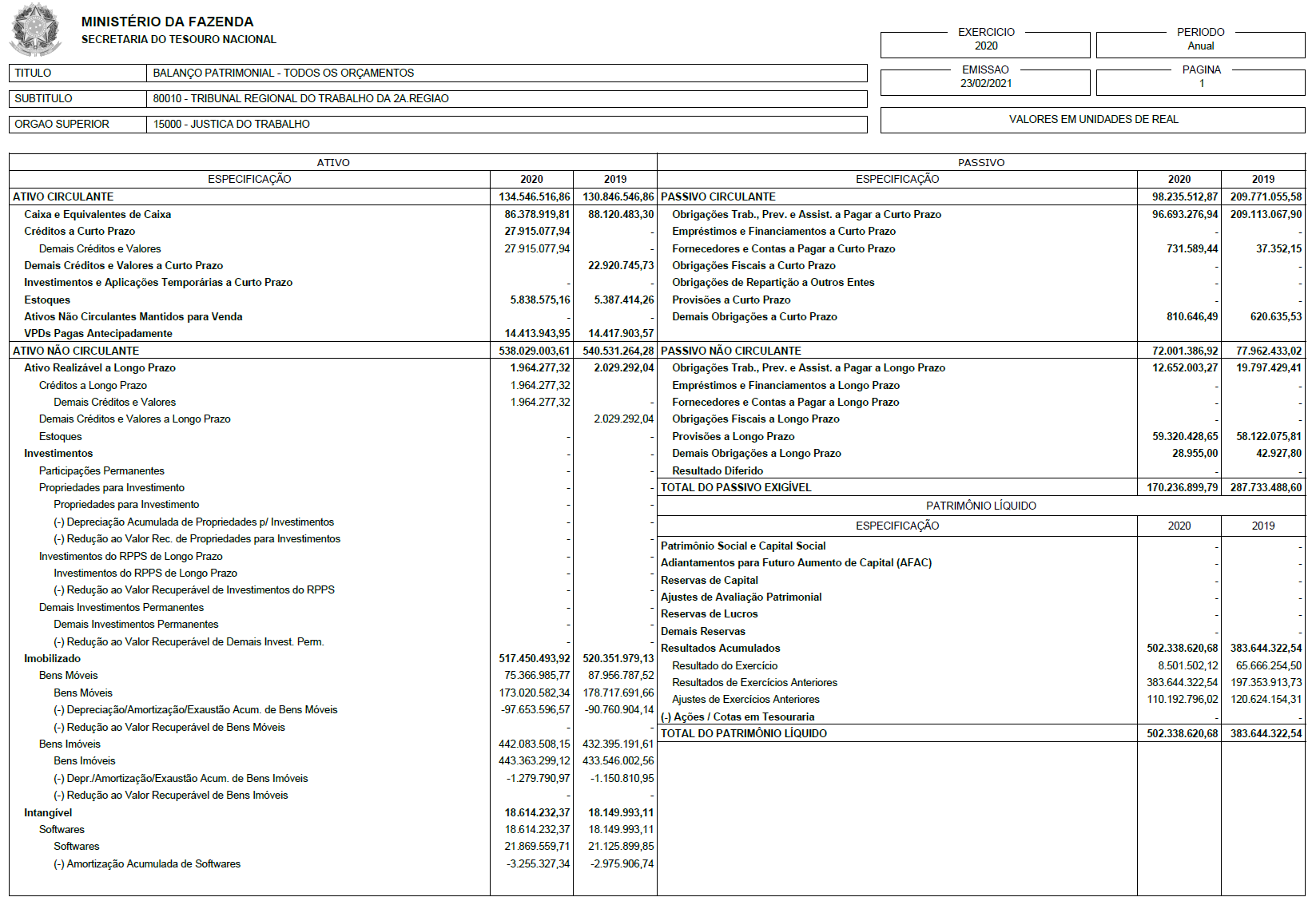 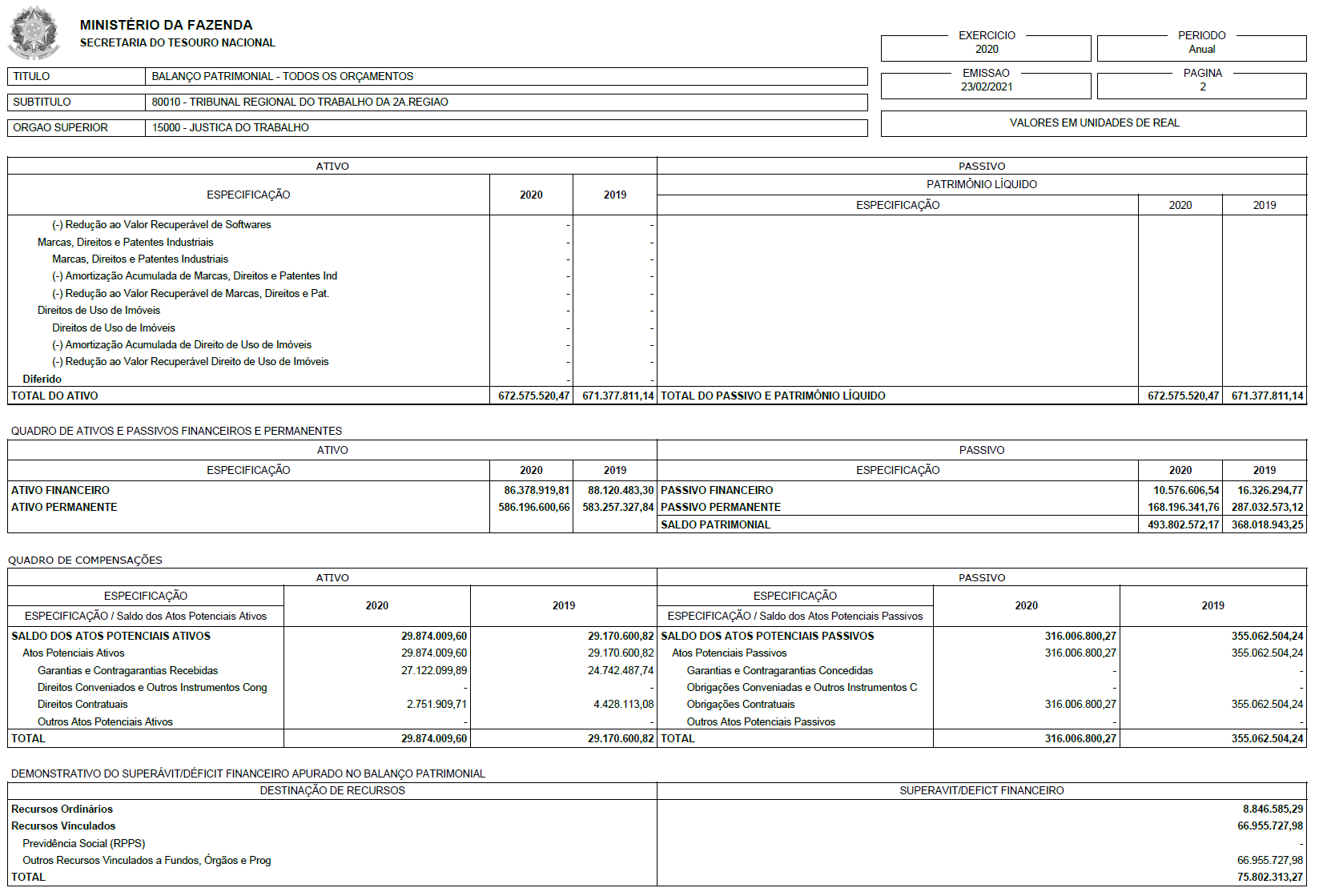 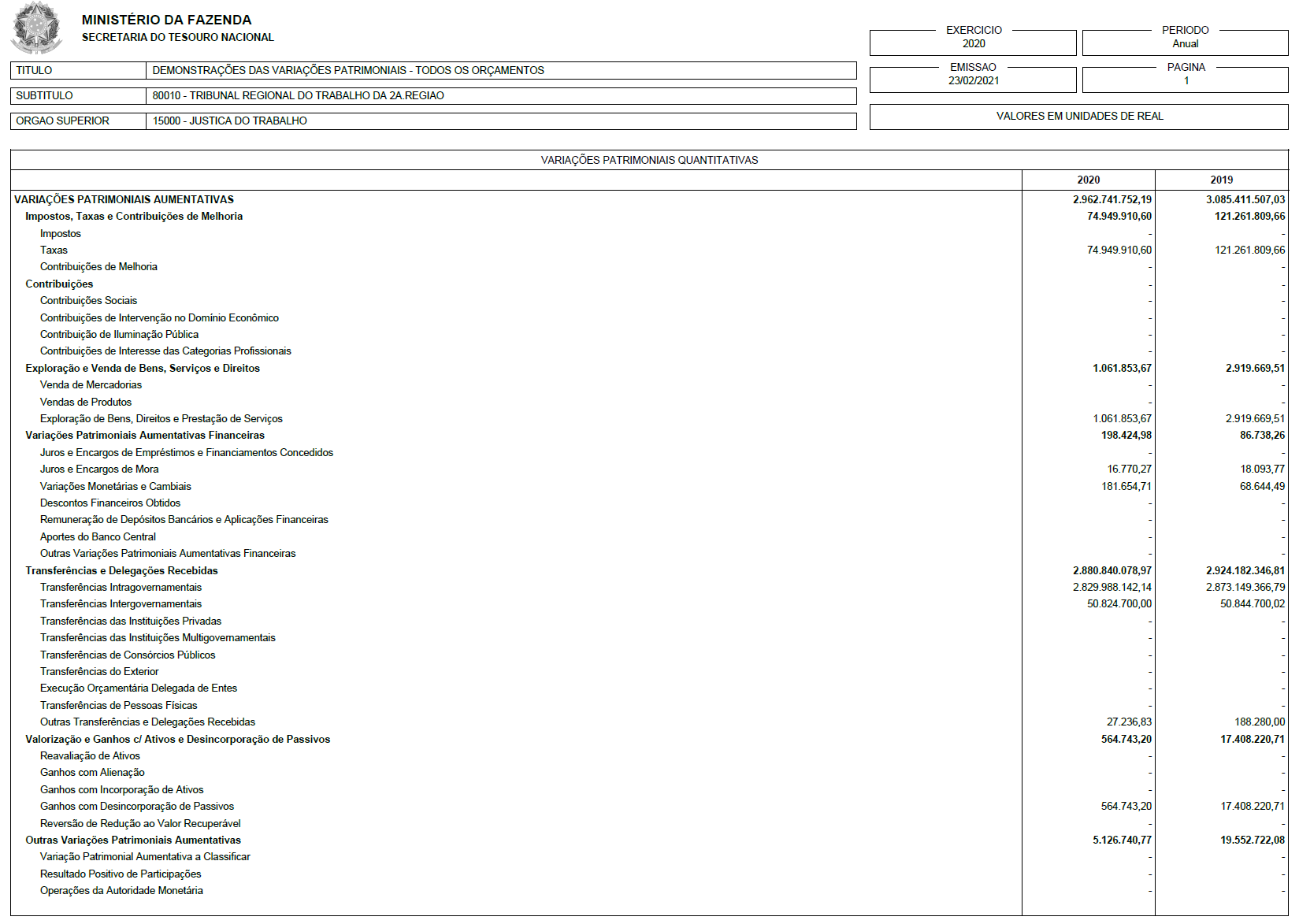 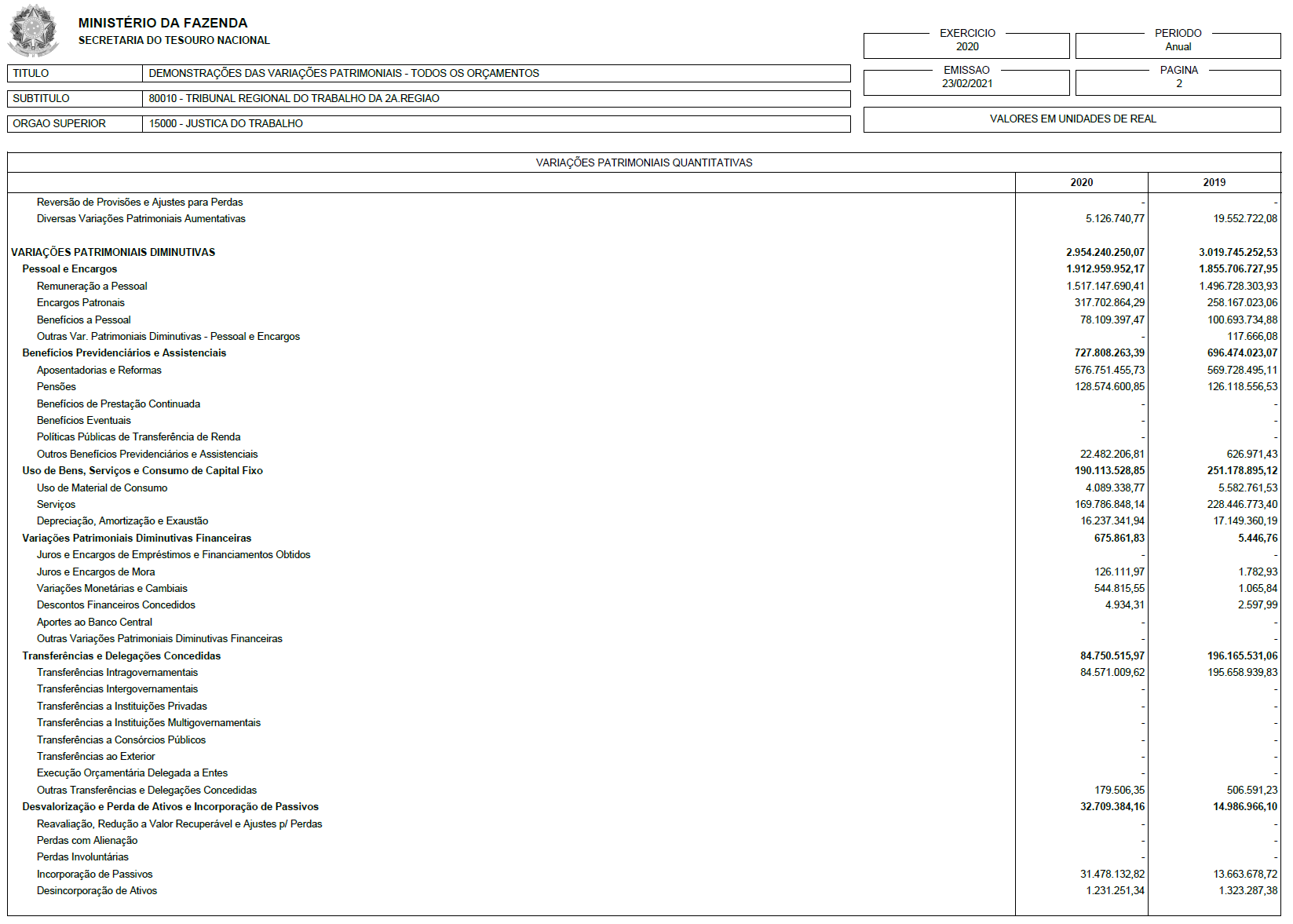 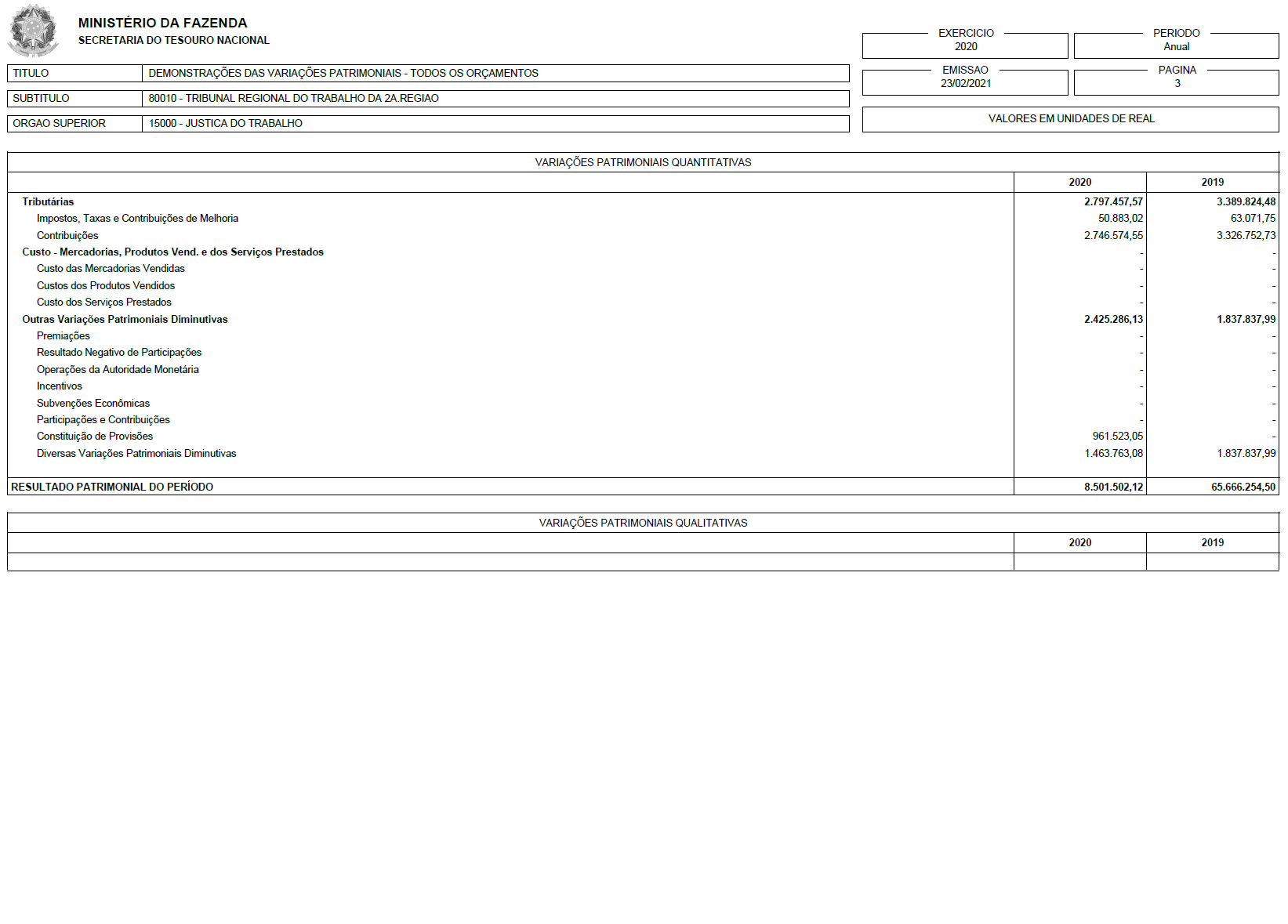 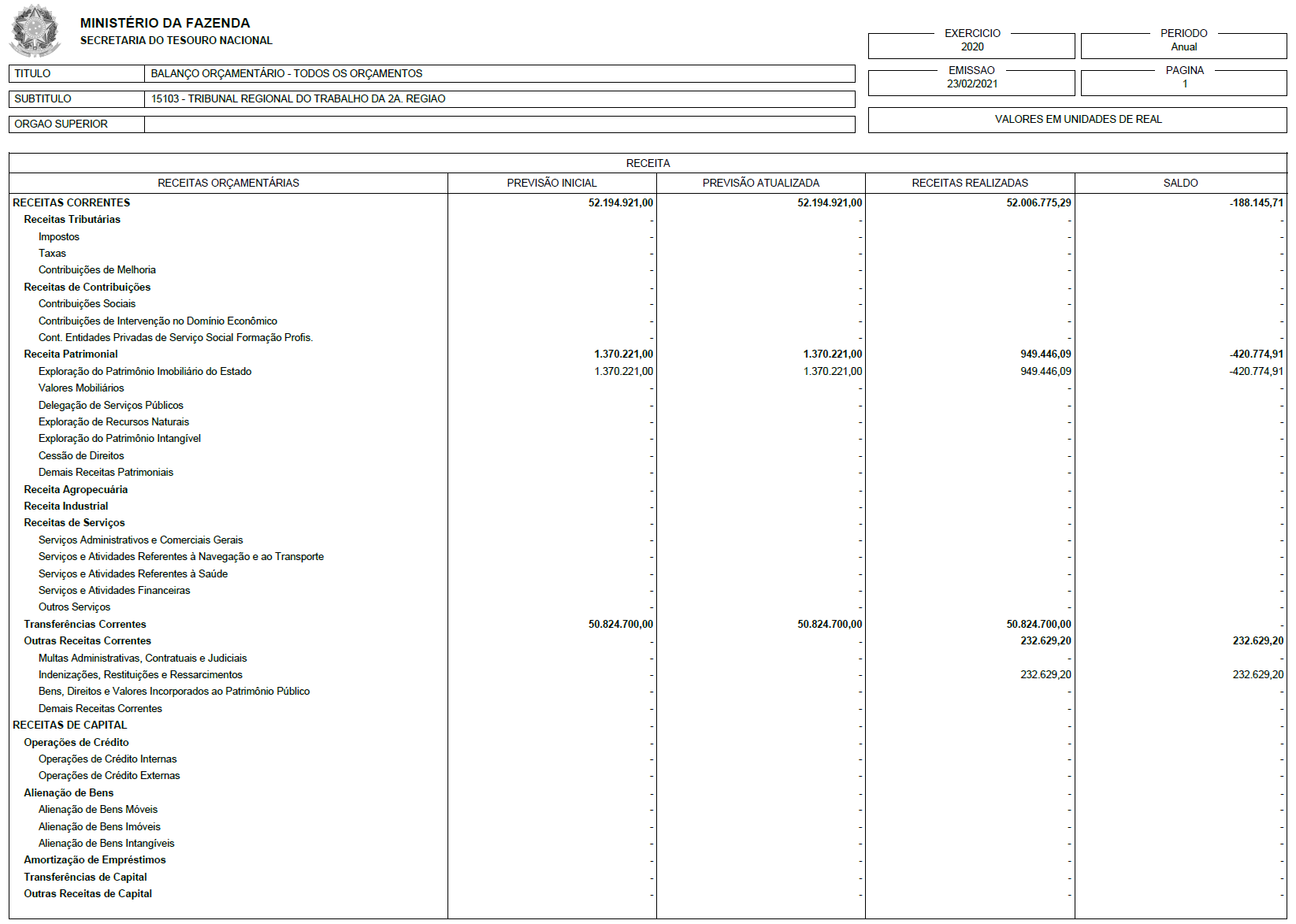 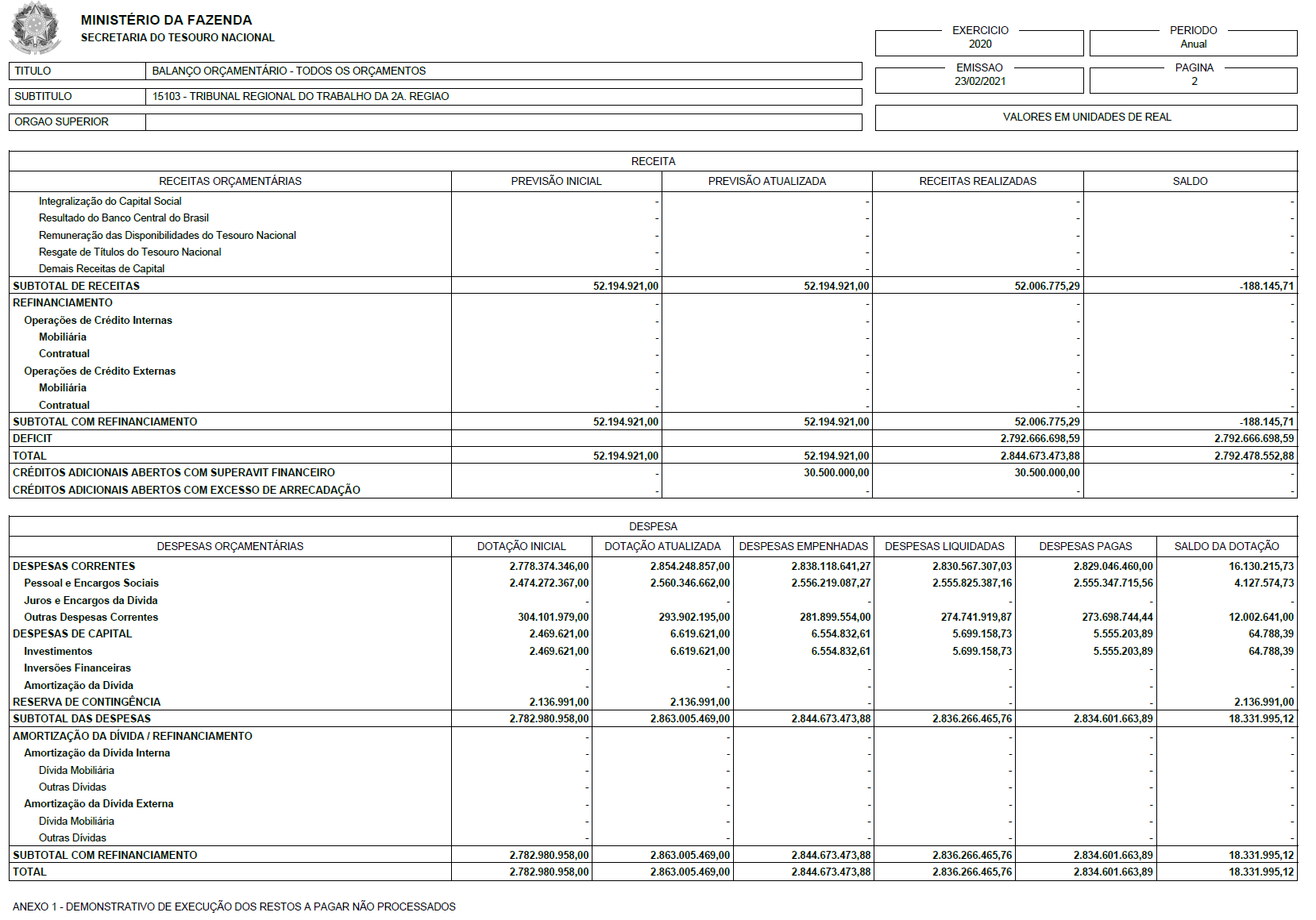 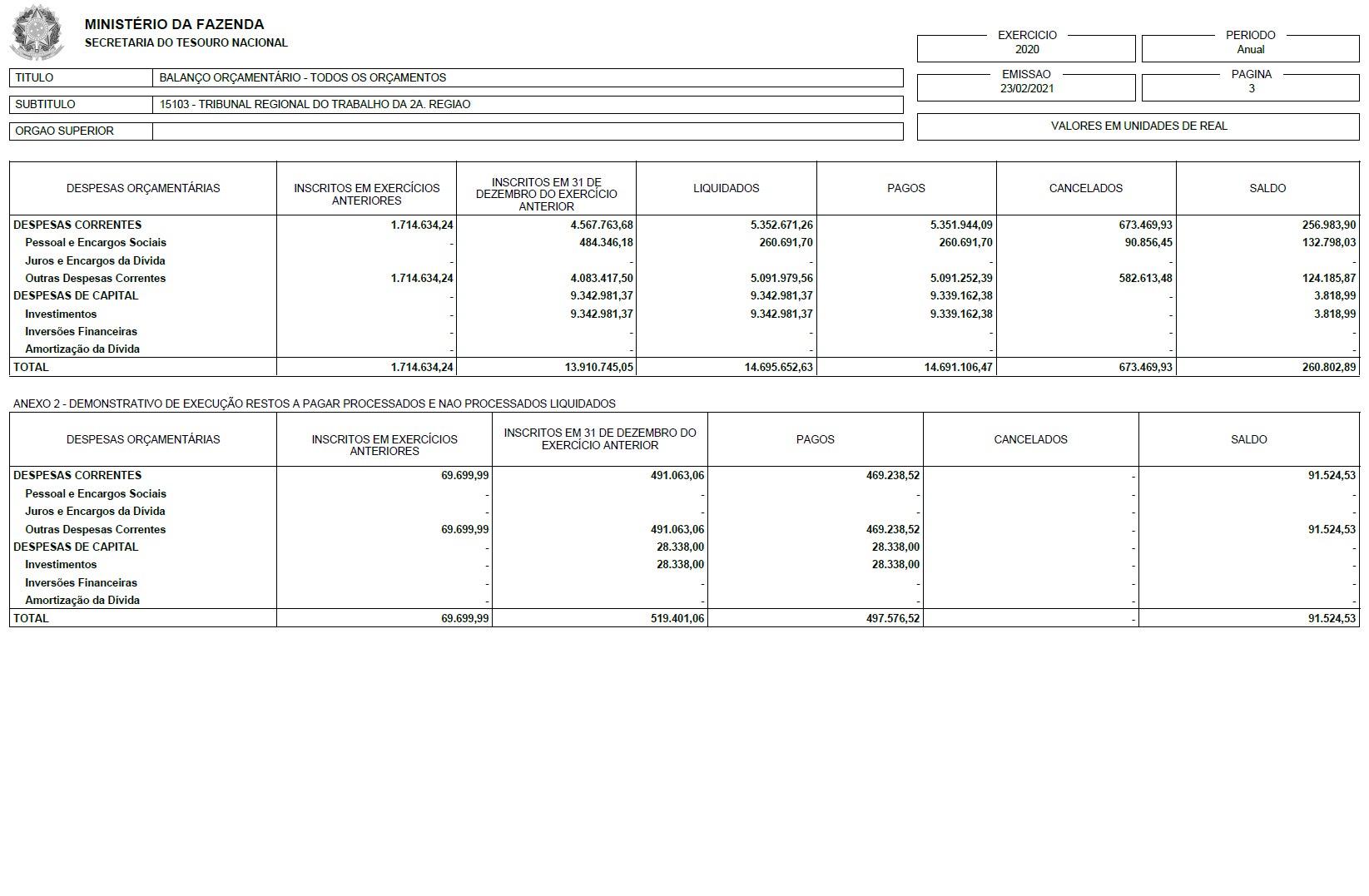 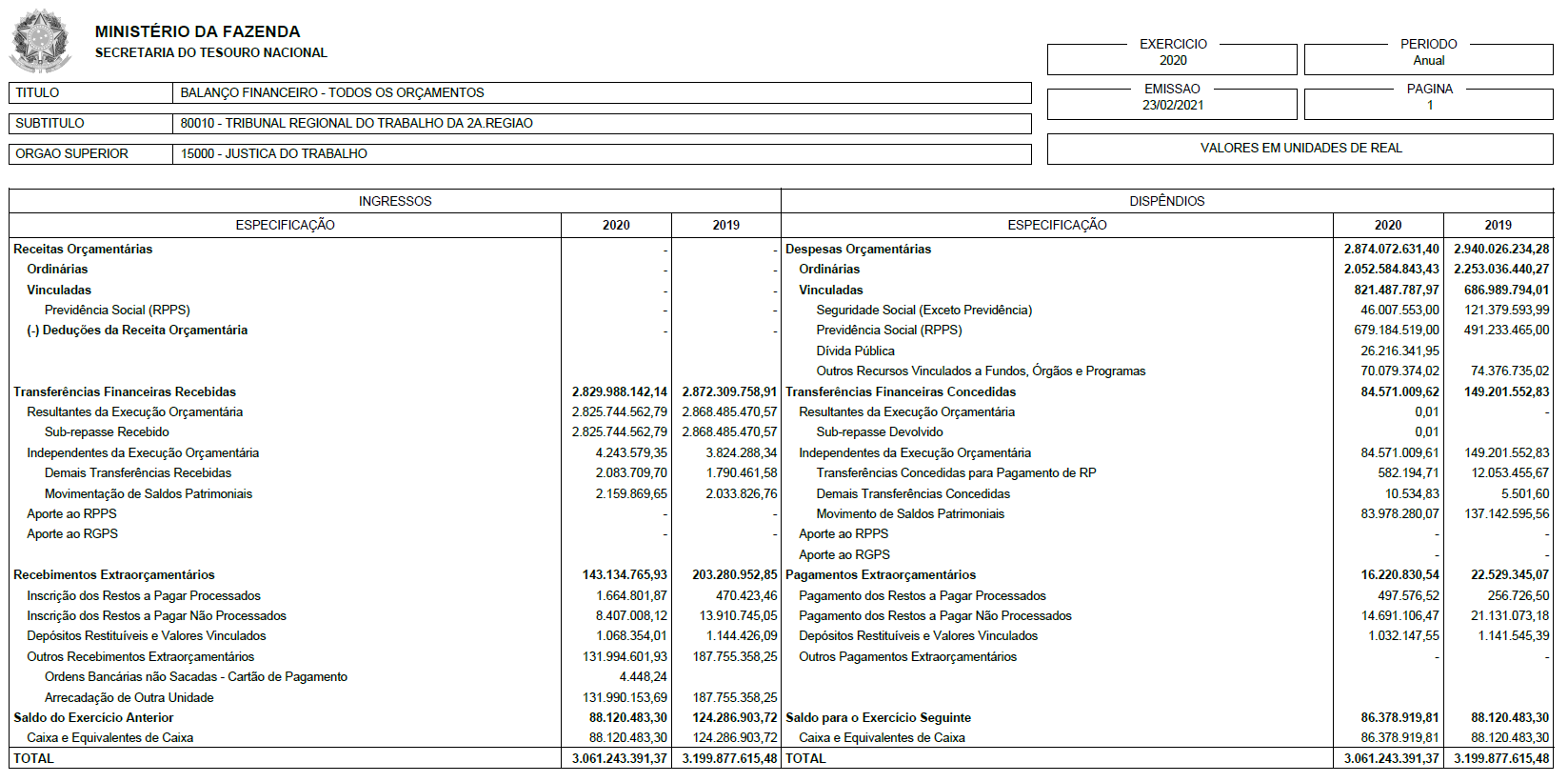 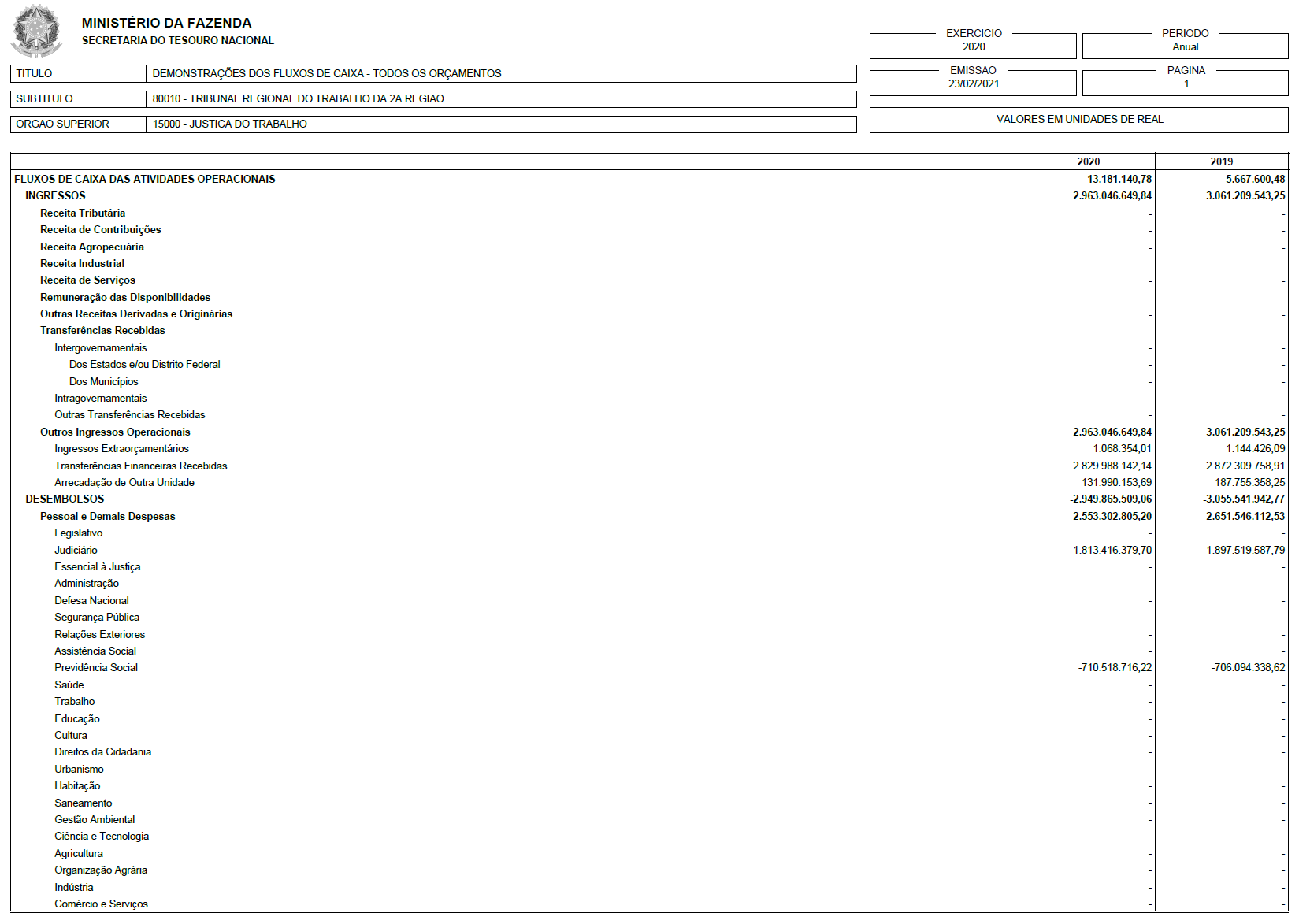 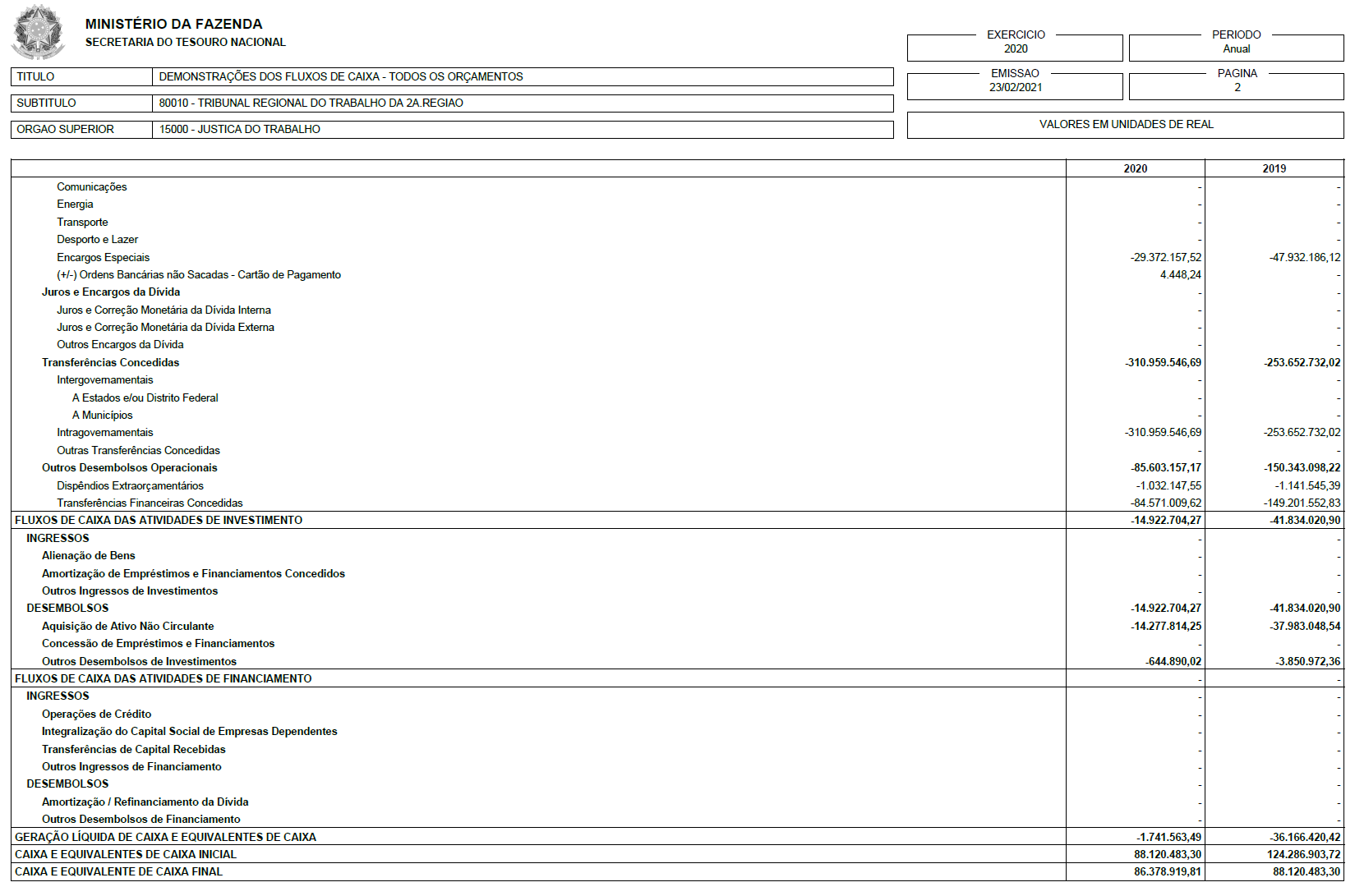 BALANÇO PATRIMONIALBALANÇO PATRIMONIALBALANÇO PATRIMONIALBALANÇO PATRIMONIALATIVOATIVOATIVOATIVOESPECIFICAÇÃONE20202019ATIVO CIRCULANTE134.546.516,86130.846.546,86   Caixa e Equivalentes de Caixa0186.378.919,8188.120.483,30   Demais Créditos e Valores a Curto Prazo0227.915.077,94  22.920.745,73   Estoques5.838.575,165.387.414,26   VPDs Pagas Antecipadamente0314.413.943,9514.417.903,57 ATIVO NÃO CIRCULANTE538.029.003,61540.531.264,28   Ativo Realizável a Longo Prazo1.964.277,322.029.292,04   Imobilizado04517.450.493,92520.351.979,13   Intangível0518.614.232,3718.149.993,11 TOTAL DO ATIVO672.575.520,47671.377.811,14 PASSIVOPASSIVOPASSIVOPASSIVOPASSIVO CIRCULANTE98.235.512,87209.771.055,58  Obrigações Trabalh., Previd. e Assist. a Pagar a Curto Prazo0696.693.276,94209.113.067,90  Fornecedores e Contas a Pagar a Curto Prazo731.589,4437.352,15  Obrigações Fiscais a Curto Prazo--  Provisões a Curto Prazo--  Demais Obrigações a Curto Prazo810.646,49620.635,53PASSIVO NÃO CIRCULANTE72.001.386,9277.962.433,02  Obrigações Trabalh., Previd. e Assist. a Pag. a Longo Prazo0712.652.003,2719.797.429,41  Provisões a Longo Prazo0759.320.428,6558.122.075,81  Demais Obrigações a Longo Prazo28.955,0042.927,80TOTAL DO PASSIVO EXIGÍVEL170.236.899,79287.733.488,60PATRIMÔNIO LÍQUIDO502.338.620,68383.644.322,54   Resultados Acumulados
     Resultado do Exercício
     Resultado de Exercícios Anteriores
     Ajustes de Exercícios Anteriores


08502.338.620,68
8.501.502,12
383.644.322,54
110.192.796,02383.644.322,54
65.666.254,50
197.353.913,73
120.624.154,31TOTAL DO PASSIVO E PATRIMÔNIO LÍQUIDO672.575.520,47671.377.811,14 QUADRO DE ATIVOS E PASSIVOS FINANCEIROS E PERMANENTESQUADRO DE ATIVOS E PASSIVOS FINANCEIROS E PERMANENTESQUADRO DE ATIVOS E PASSIVOS FINANCEIROS E PERMANENTESQUADRO DE ATIVOS E PASSIVOS FINANCEIROS E PERMANENTESQUADRO DE ATIVOS E PASSIVOS FINANCEIROS E PERMANENTESQUADRO DE ATIVOS E PASSIVOS FINANCEIROS E PERMANENTESESPECIFICAÇÃOESPECIFICAÇÃO2020202020192019ATIVO FINANCEIROATIVO FINANCEIRO86.378.919,8186.378.919,8188.120.483,3088.120.483,30ATIVO PERMANENTEATIVO PERMANENTE586.196.600,66586.196.600,66583.257.327,84583.257.327,84TOTAL DO ATIVO (I)TOTAL DO ATIVO (I)672.575.520,47672.575.520,47671.377.811,14671.377.811,14PASSIVO FINANCEIROPASSIVO FINANCEIRO10.576.606,5410.576.606,5416.326.294,7716.326.294,77PASSIVO PERMANENTEPASSIVO PERMANENTE168.196.341,76168.196.341,76287.032.573,12287.032.573,12TOTAL DO PASSIVO (II)TOTAL DO PASSIVO (II)178.772.948,30178.772.948,30303.358.867,89303.358.867,89SALDO PATRIMONIAL (III = I - II)SALDO PATRIMONIAL (III = I - II)493.802.572,17493.802.572,17368.018.943,25368.018.943,25QUADRO DE COMPENSAÇÕESQUADRO DE COMPENSAÇÕESQUADRO DE COMPENSAÇÕESQUADRO DE COMPENSAÇÕESQUADRO DE COMPENSAÇÕESQUADRO DE COMPENSAÇÕESESPECIFICAÇÃONENE202020202019ESPECIFICAÇÃO / Saldo dos Atos Potenciais AtivosNENE202020202019SALDO DOS ATOS POTENCIAIS ATIVOS29.874.009,6029.874.009,6029.170.600,82    Atos Potenciais Ativos29.874.009,6029.874.009,6029.170.600,82        Garantias e Contragarantias Recebidas27.122.099,8927.122.099,8924.742.487,74        Direitos Conveniados e Outros Instrumentos Congêneres a Rec.---        Direitos Contratuais2.751.909,712.751.909,714.428.113,08        Outros Atos Potenciais Ativos---TOTAL29.874.009,6029.874.009,6029.170.600,82ESPECIFICAÇÃONENE202020202019ESPECIFICAÇÃO / Saldo dos Atos Potenciais PassivosNENE202020202019SALDO DOS ATOS POTENCIAIS PASSIVOS316.006.800,27316.006.800,27355.062.504,24    Atos Potenciais Passivos0909316.006.800,27316.006.800,27355.062.504,24        Garantias e Contragarantias Concedidas---        Obrigações Conveniadas e Outros Instrum. Congêneres a Liberar---        Obrigações Contratuais316.006.800,27316.006.800,27355.062.504,24        Outros Atos Potenciais Passivos---TOTAL316.006.800,27316.006.800,27355.062.504,24DEMONSTRATIVO DO SUPERÁVIT/DÉFICIT FINANCEIRO APURADO NO BALANÇO PATRIMONIALDEMONSTRATIVO DO SUPERÁVIT/DÉFICIT FINANCEIRO APURADO NO BALANÇO PATRIMONIALDEMONSTRATIVO DO SUPERÁVIT/DÉFICIT FINANCEIRO APURADO NO BALANÇO PATRIMONIALDEMONSTRATIVO DO SUPERÁVIT/DÉFICIT FINANCEIRO APURADO NO BALANÇO PATRIMONIALDESTINAÇÃO DE RECURSOSNE20202019Recursos Ordinários8.846.585,2912.090.008,88Recursos Vinculados66.955.727,9859.704.179,65    Seguridade Social (Exceto Previdência)-0,01    Previdência Social (RPPS)--    Outros Recursos Vinculados a Fundos, Órgãos e Programas66.955.727,9859.704.179,64TOTAL0175.802.313,2771.794.188,53DEMONSTRAÇÕES DAS VARIAÇÕES PATRIMONIAISDEMONSTRAÇÕES DAS VARIAÇÕES PATRIMONIAISDEMONSTRAÇÕES DAS VARIAÇÕES PATRIMONIAISDEMONSTRAÇÕES DAS VARIAÇÕES PATRIMONIAISNE20202019VARIAÇÕES PATRIMONIAIS AUMENTATIVAS2.962.741.752,193.085.411.507,03    Impostos, Taxas e Contribuições de Melhoria1074.949.910,60121.261.809,66    Contribuições--    Exploração e Venda de Bens, Serviços e Direitos1.061.853,672.919.669,51    Variações Patrimoniais Aumentativas Financeiras198.424,9886.738,26    Transferências e Delegações Recebidas112.880.840.078,972.924.182.346,81    Valorização e Ganhos c/ Ativos e Desincorporação de Passivos564.743,2017.408.220,71    Outras Variações Patrimoniais Aumentativas5.126.740,7719.552.722,08VARIAÇÕES PATRIMONIAIS DIMINUTIVAS2.954.240.250,073.019.745.252,53    Pessoal e Encargos121.912.959.952,171.855.706.727,95    Benefícios Previdenciários e Assistenciais12727.808.263,39696.474.023,07    Uso de Bens, Serviços e Consumo de Capital Fixo13190.113.528,85251.178.895,12    Variações Patrimoniais Diminutivas Financeiras675.861,835.446,76    Transferências e Delegações Concedidas84.750.515,97196.165.531,06    Desvalorização e Perda de Ativos e Incorporação de Passivos32.709.384,1614.986.966,10    Tributárias2.797.457,573.389.824,48    Custo - Mercadorias, Produtos Vend. e dos Serviços Prestados--    Outras Variações Patrimoniais Diminutivas2.425.286,131.837.837,99RESULTADO PATRIMONIAL DO PERÍODO148.501.502,1265.666.254,50BALANÇO ORÇAMENTÁRIOBALANÇO ORÇAMENTÁRIOBALANÇO ORÇAMENTÁRIOBALANÇO ORÇAMENTÁRIOBALANÇO ORÇAMENTÁRIOBALANÇO ORÇAMENTÁRIORECEITAS ORÇAMENTÁRIASNEPREVISÃO INICIALPREVISÃO ATUALIZADARECEITAS REALIZADASSALDORECEITAS CORRENTES52.194.921,0052.194.921,0052.006.775,29-188.145,71    Receitas Tributárias----    Receitas de Contribuições----    Receita Patrimonial1.370.221,001.370.221,00949.446,09-420.774,91    Receita Agropecuária----    Receita Industrial----    Receitas de Serviços----    Transferências Correntes50.824.700,0050.824.700,0050.824.700,00-    Outras Receitas Correntes--232.629,20232.629,20RECEITAS DE CAPITAL----    Operações de Crédito----    Alienação de Bens----    Amortização de Empréstimos----    Transferências de Capital----    Outras Receitas de Capital----SUBTOTAL DE RECEITAS1552.194.921,0052.194.921,0052.006.775,29-188.145,71-188.145,71Refinanciamento----SUBTOTAL COM REFINANCIAMENTO52.194.921,0052.194.921,0052.006.775,29-188.145,71-188.145,71Déficit--2.792.666.698,592.792.666.698,59TOTAL1752.194.921,0052.194.921,002.844.673.473,882.792.478.552,882.792.478.552,88CRÉDITOS ADICIONAIS ABERTOS COM SUPERAVIT FINANCEIRO-30.500.000,0030.500.000,00--CRÉDITOS ADICIONAIS ABERTOS COM EXCESSO DE ARRECADAÇÃO-----DESPESAS ORÇAMENTÁRIASNEDOTAÇÃO INICIALDOTAÇÃO ATUALIZADADESPESAS EMPENHADASDESPESAS LIQUIDADASDESPESAS PAGASSALDO DA DOTAÇÃODESPESAS CORRENTES2.778.374.346,002.854.248.857,002.838.118.641,272.830.567.307,032.829.046.460,0016.130.215,73    Pessoal e Encargos Sociais2.474.272.367,002.560.346.662,002.556.219.087,272.555.825.387,162.555.347.715,564.127.574,73    Juros e Encargos da Dívida------    Outras Despesas Correntes304.101.979,00293.902.195,00281.899.554,00274.741.919,87273.698.744,4412.002.641,00DESPESAS DE CAPITAL2.469.621,006.619.621,006.554.832,615.699.158,735.555.203,8964.788,39    Investimentos2.469.621,006.619.621,006.554.832,615.699.158,735.555.203,8964.788,39    Inversões Financeiras------    Amortização da Dívida------RESERVA DE CONTINGÊNCIA2.136.991,002.136.991,00---2.136.991,00SUBTOTAL DAS DESPESAS2.782.980.958,002.863.005.469,002.844.673.473,882.836.266.465,762.834.601.663,8918.331.995,1218.331.995,12Amortização da Dívida / Refinanciamento------SUBTOTAL COM REFINANCIAMENTO2.782.980.958,002.863.005.469,002.844.673.473,882.836.266.465,762.834.601.663,8918.331.995,1218.331.995,12TOTAL162.782.980.958,002.863.005.469,002.844.673.473,882.836.266.465,762.834.601.663,8918.331.995,1218.331.995,12ANEXO 1 - DEMONSTRATIVO DE EXECUÇÃO DOS RESTOS A PAGAR NÃO PROCESSADOSANEXO 1 - DEMONSTRATIVO DE EXECUÇÃO DOS RESTOS A PAGAR NÃO PROCESSADOSANEXO 1 - DEMONSTRATIVO DE EXECUÇÃO DOS RESTOS A PAGAR NÃO PROCESSADOSANEXO 1 - DEMONSTRATIVO DE EXECUÇÃO DOS RESTOS A PAGAR NÃO PROCESSADOSANEXO 1 - DEMONSTRATIVO DE EXECUÇÃO DOS RESTOS A PAGAR NÃO PROCESSADOSANEXO 1 - DEMONSTRATIVO DE EXECUÇÃO DOS RESTOS A PAGAR NÃO PROCESSADOSANEXO 1 - DEMONSTRATIVO DE EXECUÇÃO DOS RESTOS A PAGAR NÃO PROCESSADOSANEXO 1 - DEMONSTRATIVO DE EXECUÇÃO DOS RESTOS A PAGAR NÃO PROCESSADOSDESPESAS ORÇAMENTÁRIASNEINSCRITOS EM EXERCÍCIOS ANTERIORESINSCRITOS EM 31 DE DEZEMBRO DO EXERCÍCIO ANTERIORLIQUIDADOSPAGOSCANCELADOSSALDODESPESAS CORRENTES1.714.634,244.567.763,685.352.671,265.351.944,09673.469,93256.983,90    Pessoal e Encargos Sociais-484.346,18260.691,70260.691,7090.856,45132.798,03    Juros e Encargos da Dívida------    Outras Despesas Correntes1.714.634,244.083.417,505.091.979,565.091.252,39582.613,48124.185,87DESPESAS DE CAPITAL-9.342.981,379.342.981,379.339.162,38-3.818,99    Investimentos-9.342.981,379.342.981,379.339.162,38-3.818,99    Inversões Financeiras------    Amortização da Dívida------TOTAL181.714.634,2413.910.745,0514.695.652,6314.691.106,47673.469,93260.802,89ANEXO 2 - DEMONSTRATIVO DE EXECUÇÃO RESTOS A PAGAR PROCESSADOS E NAO PROCESSADOS LIQUIDADOSANEXO 2 - DEMONSTRATIVO DE EXECUÇÃO RESTOS A PAGAR PROCESSADOS E NAO PROCESSADOS LIQUIDADOSANEXO 2 - DEMONSTRATIVO DE EXECUÇÃO RESTOS A PAGAR PROCESSADOS E NAO PROCESSADOS LIQUIDADOSANEXO 2 - DEMONSTRATIVO DE EXECUÇÃO RESTOS A PAGAR PROCESSADOS E NAO PROCESSADOS LIQUIDADOSANEXO 2 - DEMONSTRATIVO DE EXECUÇÃO RESTOS A PAGAR PROCESSADOS E NAO PROCESSADOS LIQUIDADOSANEXO 2 - DEMONSTRATIVO DE EXECUÇÃO RESTOS A PAGAR PROCESSADOS E NAO PROCESSADOS LIQUIDADOSANEXO 2 - DEMONSTRATIVO DE EXECUÇÃO RESTOS A PAGAR PROCESSADOS E NAO PROCESSADOS LIQUIDADOSDESPESAS ORÇAMENTÁRIASNEINSCRITOS EM EXERCÍCIOS ANTERIORESINSCRITOS EM 31 DE DEZEMBRO DO EXERCÍCIO ANTERIORPAGOSCANCELADOSSALDODESPESAS CORRENTES69.699,99491.063,06469.238,52-91.524,53    Pessoal e Encargos Sociais-----    Juros e Encargos da Dívida-----    Outras Despesas Correntes69.699,99491.063,06469.238,52-91.524,53DESPESAS DE CAPITAL-28.338,0028.338,00--    Investimentos-28.338,0028.338,00--    Inversões Financeiras-----    Amortização da Dívida-----TOTAL18 69.699,99519.401,06497.576,5291.524,53BALANÇO FINANCEIROBALANÇO FINANCEIROBALANÇO FINANCEIROBALANÇO FINANCEIROINGRESSOSINGRESSOSINGRESSOSINGRESSOSESPECIFICAÇÃONE20202019Receitas Orçamentárias--    Ordinárias--    Vinculadas--Transferências Financeiras Recebidas2.829.988.142,142.872.309.758,91    Resultantes da Execução Orçamentária2.825.744.562,792.868.485.470,57    Independentes da Execução Orçamentária4.243.579,353.824.288,34    Aporte ao RPPS--    Aporte ao RGPS--Recebimentos Extraorçamentários143.134.765,93203.280.952,85    Inscrição dos Restos a Pagar Processados191.664.801,87470.423,46    Inscrição dos Restos a Pagar Não Processados198.407.008,1213.910.745,05    Depósitos Restituíveis e Valores Vinculados1.068.354,011.144.426,09    Outros Recebimentos Extraorçamentários131.994.601,93187.755.358,25Saldo do Exercício Anterior88.120.483,30124.286.903,72    Caixa e Equivalentes de Caixa88.120.483,30124.286.903,72TOTAL3.061.243.391,373.199.877.615,48DISPÊNDIOSDISPÊNDIOSDISPÊNDIOSDISPÊNDIOSESPECIFICAÇÃONE20202019Despesas Orçamentárias2.874.072.631,402.940.026.234,28    Ordinárias2.052.584.843,432.253.036.440,27    Vinculadas821.487.787,97686.989.794,01Transferências Financeiras Concedidas84.571.009,62149.201.552,83    Resultantes da Execução Orçamentária0,01-    Independentes da Execução Orçamentária84.571.009,61149.201.552,83    Aporte ao RPPS--    Aporte ao RGPS--Pagamentos Extraorçamentários16.220.830,5422.529.345,07    Pagamento dos Restos a Pagar Processados497.576,52256.726,50    Pagamento dos Restos a Pagar Não Processados14.691.106,4721.131.073,18    Depósitos Restituíveis e Valores Vinculados1.032.147,551.141.545,39    Outros Pagamentos Extraorçamentários--Saldo para o Exercício Seguinte86.378.919,8188.120.483,30    Caixa e Equivalentes de Caixa86.378.919,8188.120.483,30TOTAL3.061.243.391,373.199.877.615,48DEMONSTRAÇÕES DOS FLUXOS DE CAIXADEMONSTRAÇÕES DOS FLUXOS DE CAIXADEMONSTRAÇÕES DOS FLUXOS DE CAIXADEMONSTRAÇÕES DOS FLUXOS DE CAIXA20202019FLUXOS DE CAIXA DAS ATIVIDADES DAS OPERACIONAISNE13.181.140,785.667.600,48    INGRESSOS2.963.046.649,843.061.209.543,25        Receitas Derivadas e Originárias--        Transferências Correntes Recebidas--        Outros Ingressos das Operações2.963.046.649,843.061.209.543,25    DESEMBOLSOS-2.949.865.509,06-3.055.541.942,77        Pessoal e Demais Despesas-2.553.302.805,20-2.651.546.112,53        Juros e Encargos da Dívida--        Transferências Concedidas-310.959.546,69-253.652.732,02        Outros Desembolsos Operacionais-85.603.157,17-150.343.098,22FLUXOS DE CAIXA DAS ATIVIDADES DE INVESTIMENTO-14.922.704,27-41.834.020,90    INGRESSOS--        Alienação de Bens--        Amortização de Empréstimos e Financiamentos Concedidos--        Outros Ingressos de Investimentos--    DESEMBOLSOS-14.922.704,27-41.834.020,90        Aquisição de Ativo Não Circulante-14.277.814,25-37.983.048,54        Concessão de Empréstimos e Financiamentos--        Outros Desembolsos de Investimentos-644.890,02-3.850.972,36FLUXOS DE CAIXA DAS ATIVIDADES DE FINANCIAMENTO--    INGRESSOS--        Operações de Crédito--        Integralização do Capital Social de Empresas Dependentes--        Transferências de Capital Recebidas--        Outros Ingressos de Financiamento--    DESEMBOLSOS--        Amortização / Refinanciamento da Dívida--        Outros Desembolsos de Financiamento--GERAÇÃO LÍQUIDA DE CAIXA E EQUIVALENTES DE CAIXA20-1.741.563,49-36.166.420,42CAIXA E EQUIVALENTES DE CAIXA INICIAL88.120.483,30124.286.903,72CAIXA E EQUIVALENTE DE CAIXA FINAL86.378.919,8188.120.483,30TABELA 01 - CAIXA E EQUIVALENTES DE CAIXA - COMPOSIÇÃO - EM R$ 1,00TABELA 01 - CAIXA E EQUIVALENTES DE CAIXA - COMPOSIÇÃO - EM R$ 1,00TABELA 01 - CAIXA E EQUIVALENTES DE CAIXA - COMPOSIÇÃO - EM R$ 1,00TABELA 01 - CAIXA E EQUIVALENTES DE CAIXA - COMPOSIÇÃO - EM R$ 1,00 Descrição20202019AH (%)Demais Contas - Caixa Econômica Federal28.955,0042.927,80-32,55Limite de Saque com Vinculação de Pgto - OFSS86.349.964,8188.077.555,50-1,96Total86.378.919,8188.120.483,30-1,98TABELA 02 - LIMITE DE SAQUE POR FONTE DE RECURSOS - EM R$ 1,00TABELA 02 - LIMITE DE SAQUE POR FONTE DE RECURSOS - EM R$ 1,00TABELA 02 - LIMITE DE SAQUE POR FONTE DE RECURSOS - EM R$ 1,00TABELA 02 - LIMITE DE SAQUE POR FONTE DE RECURSOS - EM R$ 1,00Fonte de Recursos20202019AH (%)00 - Recursos Ordinários15.295.668,3217.139.788,78-10,7627 - Custas e Emolumentos - Poder Judiciário3.744.417,21-100,0050 - Recursos Não-Financeiros Diretamente Arrecadados20.913.379,9920.894.952,080,0951 - Recursos Livres da Seguridade Social4.799,98-100,0053 - Recursos Destinados às Atividades-Fins Seguridade Social-0,01-100,0081 - Recursos de Convênios46.272.633,4249.973.928,00-7,4190 - Recursos Diversos119.065,8968.886,6372,84Total 86.349.964,81   88.077.555,50 -1,96GRÁFICO 1 - DISTRIBUIÇÃO DO LIMITE DE SAQUE POR FONTE DE RECURSOS EM 2020GRÁFICO 2 - LIMITE DE SAQUE - COMPROMETIMENTO POR FONTE DE RECURSOSTABELA 03 - DEMAIS CRÉDITOS E VALORES A CURTO PRAZO – COMPOSIÇÃO - EM R$ 1,00TABELA 03 - DEMAIS CRÉDITOS E VALORES A CURTO PRAZO – COMPOSIÇÃO - EM R$ 1,00TABELA 03 - DEMAIS CRÉDITOS E VALORES A CURTO PRAZO – COMPOSIÇÃO - EM R$ 1,00TABELA 03 - DEMAIS CRÉDITOS E VALORES A CURTO PRAZO – COMPOSIÇÃO - EM R$ 1,00 Descrição20202019AH (%)13º Salário - Adiantamento5.217.491,601.705.866,55205,86Adiantamento de Férias11.308.326,4113.365.393,92-15,39Salários e Ordenados - Pagamento Antecipado3.637.123,2682.235,904322,79Crédito a Receber por Dano ao Patrimônio1.383,975.405,16-74,40Crédito a Receber de Acerto Financeiro com Servidores/Ex-Serv.7.750.752,707.761.844,20-0,14Total27.915.077,94 22.920.745,73 21,79TABELA 04 - VPDS PAGAS ANTECIPADAMENTE - COMPOSIÇÃO - EM R$ 1,00TABELA 04 - VPDS PAGAS ANTECIPADAMENTE - COMPOSIÇÃO - EM R$ 1,00TABELA 04 - VPDS PAGAS ANTECIPADAMENTE - COMPOSIÇÃO - EM R$ 1,00TABELA 04 - VPDS PAGAS ANTECIPADAMENTE - COMPOSIÇÃO - EM R$ 1,0020202019AH (%)Assinaturas e Anuidades a Apropriar230.825,88221.569,684,18Aluguéis Pagos a Apropriar11.430.078,8811.843.273,22-3,49Tributos Pagos a Apropriar11.706,7811.706,780,00VPD de Serviços Pagos Antecipadamente2.741.332,412.341.353,8917,08Total14.413.943,9514.417.903,57-0,03TABELA 05 - BENS MÓVEIS - COMPOSIÇÃO - EM R$ 1,00TABELA 05 - BENS MÓVEIS - COMPOSIÇÃO - EM R$ 1,00TABELA 05 - BENS MÓVEIS - COMPOSIÇÃO - EM R$ 1,00TABELA 05 - BENS MÓVEIS - COMPOSIÇÃO - EM R$ 1,0020202019AH (%)Máquinas, Aparelhos, Equipamentos e Ferramentas25.380.538,8524.548.545,553,39Bens de Informática98.137.101,37101.096.433,16-2,93Móveis e Utensílios20.288.715,4220.366.363,70-0,38Material Cultural, Educacional e de Comunicação2.822.429,602.756.262,672,40Veículos15.683.375,4515.551.630,850,85Bens Móveis em Almoxarifado8.043.443,6611.877.145,26-32,28Demais Bens Móveis2.664.977,992.521.310,475,70Subtotal - Bens Móveis173.020.582,34178.717.691,66-3,19Depreciação Acumulada - Bens Móveis-97.653.596,57-90.760.904,147,59Total75.366.985,7787.956.787,52-14,31TABELA 06 - BENS MÓVEIS - COMPOSIÇÃO - EM R$ 1,00TABELA 06 - BENS MÓVEIS - COMPOSIÇÃO - EM R$ 1,00TABELA 06 - BENS MÓVEIS - COMPOSIÇÃO - EM R$ 1,002020AV (%)Bens de Informática98.137.101,3756,72Máquinas, Aparelhos, Equipamentos e Ferramentas25.380.538,8514,67Móveis e Utensílios20.288.715,4211,73Veículos15.683.375,459,06Bens Móveis em Almoxarifado8.043.443,664,65Material Cultural, Educacional e de Comunicação2.822.429,601,63Demais Bens Móveis2.664.977,991,54GRÁFICO 3 - BENS MÓVEIS - VALOR CONTÁBIL LÍQUIDO E DEPRECIAÇÃOTABELA 07 - BENS IMÓVEIS - COMPOSIÇÃO - EM R$ 1,00TABELA 07 - BENS IMÓVEIS - COMPOSIÇÃO - EM R$ 1,00TABELA 07 - BENS IMÓVEIS - COMPOSIÇÃO - EM R$ 1,00TABELA 07 - BENS IMÓVEIS - COMPOSIÇÃO - EM R$ 1,00 Descrição20202019AH (%)Bens de Uso Especial Registrados no SPIUnet410.926.002,56410.926.002,560,00Bens de Uso Especial Não Registrados no SPIUnet22.150.000,0022.150.000,000,00Instalações10.287.296,56470.000,002.088,79Subtotal - Bens Imóveis443.363.299,12433.546.002,562,26Depreciação Acumulada - Bens Imóveis-1.279.790,97-1.150.810,9511,21Total442.083.508,15432.395.191,612,24GRÁFICO 4 - BENS DE USO ESPECIAL - EDIFÍCIOS - EM R$ MILHÕESTABELA 08 - BENS INTANGÍVEIS - COMPOSIÇÃO - EM R$ 1,00TABELA 08 - BENS INTANGÍVEIS - COMPOSIÇÃO - EM R$ 1,00TABELA 08 - BENS INTANGÍVEIS - COMPOSIÇÃO - EM R$ 1,00TABELA 08 - BENS INTANGÍVEIS - COMPOSIÇÃO - EM R$ 1,00 Descrição20202019AH (%)Software com Vida Útil Definida3.268.144,763.058.906,046,84(-) Amortização Acumulada-3.255.327,34-2.975.906,749,39Subtotal - Software com Vida Útil Definida12.817,4282.999,30-84,56Software com Vida Útil Indefinida18.601.414,9518.066.993,812,96Subtotal - Software com Vida Útil Indefinida18.601.414,9518.066.993,812,96Total18.614.232,3718.149.993,112,56TABELA 09 - SOFTWARES COM VIDA ÚTIL INDEFINIDA - EM R$ 1,00TABELA 09 - SOFTWARES COM VIDA ÚTIL INDEFINIDA - EM R$ 1,00TABELA 09 - SOFTWARES COM VIDA ÚTIL INDEFINIDA - EM R$ 1,00 Descrição2020AV (%)AV (%)Licença Software VMWARE3.309.132,3717,7917,79Solução de Monitoramento PJE-JT1.927.831,7610,3610,36Licença Soft. Base Expansion Storwize1.479.579,627,957,95Solução Integrada Gerenc. TI - SIGSTI1.331.550,007,167,16Software p/ Storage All-Flash1.323.180,807,117,11Licença Software Backup IBM Spectrum Protect938.023,885,045,04Licença Software VMWare Basic576.361,803,103,10Licenças IBM Spectrum Protect Suite575.837,103,103,10Licença IBM iSeries563.824,153,033,03Licenças Microsoft Office515.692,162,772,77Demais softwares com vida útil indefinida (81)6.060.401,3132,5832,58TOTAL18.601.414,95100,00100,00TABELA 10 - OBRIGAÇÕES TRABALHISTAS, PREVIDENCIÁRIAS E ASSISTENCIAIS A PAGAR A CURTO PRAZO - COMPOSIÇÃO - EM R$ 1,00TABELA 10 - OBRIGAÇÕES TRABALHISTAS, PREVIDENCIÁRIAS E ASSISTENCIAIS A PAGAR A CURTO PRAZO - COMPOSIÇÃO - EM R$ 1,00TABELA 10 - OBRIGAÇÕES TRABALHISTAS, PREVIDENCIÁRIAS E ASSISTENCIAIS A PAGAR A CURTO PRAZO - COMPOSIÇÃO - EM R$ 1,00TABELA 10 - OBRIGAÇÕES TRABALHISTAS, PREVIDENCIÁRIAS E ASSISTENCIAIS A PAGAR A CURTO PRAZO - COMPOSIÇÃO - EM R$ 1,00 Descrição20202019 AH (%) Salários, Remunerações e Benefícios135.017,27-100,00Férias a Pagar95.186.669,01209.113.067,90-54,48Obrigações Trabalhistas a Pagar435.657,09-100,00INSS - Contrib. s/ Salários e Remunerações - Intra29.179,70-100,00PSSS - Contrib. s/ Vencimentos e Vantagens - Intra905.328,51-100,00Outros Encargos Sociais - Intra OFSS1.425,36-100,00Total96.693.276,94209.113.067,90-53,76TABELA 11 - FÉRIAS A PAGAR - COMPOSIÇÃO DO SALDO DEVIDO POR EXERCÍCIO - EM R$ 1,00TABELA 11 - FÉRIAS A PAGAR - COMPOSIÇÃO DO SALDO DEVIDO POR EXERCÍCIO - EM R$ 1,00TABELA 11 - FÉRIAS A PAGAR - COMPOSIÇÃO DO SALDO DEVIDO POR EXERCÍCIO - EM R$ 1,00TABELA 11 - FÉRIAS A PAGAR - COMPOSIÇÃO DO SALDO DEVIDO POR EXERCÍCIO - EM R$ 1,00TABELA 11 - FÉRIAS A PAGAR - COMPOSIÇÃO DO SALDO DEVIDO POR EXERCÍCIO - EM R$ 1,00TABELA 11 - FÉRIAS A PAGAR - COMPOSIÇÃO DO SALDO DEVIDO POR EXERCÍCIO - EM R$ 1,00TABELA 11 - FÉRIAS A PAGAR - COMPOSIÇÃO DO SALDO DEVIDO POR EXERCÍCIO - EM R$ 1,00TABELA 11 - FÉRIAS A PAGAR - COMPOSIÇÃO DO SALDO DEVIDO POR EXERCÍCIO - EM R$ 1,00TABELA 11 - FÉRIAS A PAGAR - COMPOSIÇÃO DO SALDO DEVIDO POR EXERCÍCIO - EM R$ 1,00TABELA 11 - FÉRIAS A PAGAR - COMPOSIÇÃO DO SALDO DEVIDO POR EXERCÍCIO - EM R$ 1,00TABELA 11 - FÉRIAS A PAGAR - COMPOSIÇÃO DO SALDO DEVIDO POR EXERCÍCIO - EM R$ 1,00Período de Aquisição das FériasExtra-QuadroExtra-QuadroExtra-QuadroServidoresServidoresServidoresMagistradosMagistradosMagistradosTotalPeríodo de Aquisição das FériasSalário Base1/3 de FériasTotalSalário Base1/3 de FériasTotalSalário Base1/3 de FériasTotalTotal2007------33.689,1111.229,7044.918,8144.918,812008------33.689,1111.229,7044.918,8144.918,812009------33.689,1111.229,7044.918,8144.918,812010------33.689,1111.229,7044.918,8144.918,812011------170.218,6656.739,54226.958,20226.958,202012------338.664,21112.888,04451.552,25451.552,252013------443.277,76147.759,22591.036,98591.036,982014------579.807,31193.269,06773.076,37773.076,372015------881.324,84293.774,881.175.099,721.175.099,722016------1.560.603,67520.201,122.080.804,792.080.804,792017------2.576.773,60858.924,363.435.697,963.435.697,962018---101.553,7233.851,24135.404,964.593.221,691.531.073,676.124.295,366.259.700,322019---228.008,0457.079,22285.087,268.733.701,752.911.233,6211.644.935,3711.930.022,63202017.253,364.313,3421.566,7012.291.223,541.488.533,0213.779.756,5640.711.291,2413.570.430,0554.281.721,2968.083.044,55Total17.253,364.313,3421.566,7012.620.785,301.579.463,4814.200.248,7860.723.641,1720.241.212,3680.964.853,5395.186.669,01TABELA 12 - PROVISÕES E OBRIGAÇÕES TRABALHISTAS, PREVIDENCIÁRIAS E ASSISTENCIAIS TABELA 12 - PROVISÕES E OBRIGAÇÕES TRABALHISTAS, PREVIDENCIÁRIAS E ASSISTENCIAIS TABELA 12 - PROVISÕES E OBRIGAÇÕES TRABALHISTAS, PREVIDENCIÁRIAS E ASSISTENCIAIS TABELA 12 - PROVISÕES E OBRIGAÇÕES TRABALHISTAS, PREVIDENCIÁRIAS E ASSISTENCIAIS A PAGAR -  LONGO PRAZO - COMPOSIÇÃO - EM R$ 1,00A PAGAR -  LONGO PRAZO - COMPOSIÇÃO - EM R$ 1,00A PAGAR -  LONGO PRAZO - COMPOSIÇÃO - EM R$ 1,00A PAGAR -  LONGO PRAZO - COMPOSIÇÃO - EM R$ 1,00 Descrição20202019 AH (%) Obrigações Trabalhistas a Pagar12.508.165,6919.423.605,04-35,60Outros Encargos Sociais - Intra OFSS143.837,58373.824,37-61,52Provisão para Indenizações Trabalhistas59.320.428,6558.122.075,812,06Total71.972.431,9277.919.505,22-7,63GRÁFICO 5 - PASSIVOS TRABALHISTAS A LONGO PRAZO - COMPOSIÇÃO - EM R$ 1,00GRÁFICO 6 - PASSIVOS TRABALHISTAS PROVISIONADOS A LONGO PRAZO – COMPOSIÇÃO - EM R$ 1,00TABELA 13 - AJUSTE DE EXERCÍCIOS ANTERIORES - COMPOSIÇÃO - EM R$ 1,00TABELA 13 - AJUSTE DE EXERCÍCIOS ANTERIORES - COMPOSIÇÃO - EM R$ 1,00Histórico resumido dos ajustes2020Reconhecimento de passivos trabalhistas de exercícios anteriores-2.854.671,98Baixa de saldo de Férias a Pagar114.708.560,74Baixa de crédito a recuperar-3.438,11Reconhecimento de passivo de fornecedores-472.860,74Reconhecimento de obrigação patronal de PSSS e Funpresp ref. a exercícíos anteriores-1.184.793,89Total dos Ajustes110.192.796,02TABELA 14 - OBRIGAÇÕES CONTRATUAIS A EXECUTAR – COMPOSIÇÃO – EM R$ 1,00TABELA 14 - OBRIGAÇÕES CONTRATUAIS A EXECUTAR – COMPOSIÇÃO – EM R$ 1,00TABELA 14 - OBRIGAÇÕES CONTRATUAIS A EXECUTAR – COMPOSIÇÃO – EM R$ 1,00TABELA 14 - OBRIGAÇÕES CONTRATUAIS A EXECUTAR – COMPOSIÇÃO – EM R$ 1,0020202019AH (%)Contratos de Fornecimento de Bens30.466.111,6539.911.804,22-23,67Contratos de Serviços128.182.638,54118.929.201,797,78Contratos de Aluguéis157.358.050,08196.221.498,23-19,81Total316.006.800,27355.062.504,24-11,00TABELA 15 - OBRIGAÇÕES CONTRATUAIS EXECUTADAS – COMPOSIÇÃO – EM R$ 1,00TABELA 15 - OBRIGAÇÕES CONTRATUAIS EXECUTADAS – COMPOSIÇÃO – EM R$ 1,00TABELA 15 - OBRIGAÇÕES CONTRATUAIS EXECUTADAS – COMPOSIÇÃO – EM R$ 1,00TABELA 15 - OBRIGAÇÕES CONTRATUAIS EXECUTADAS – COMPOSIÇÃO – EM R$ 1,0020202019AH (%)Contratos de Fornecimento de Bens14.482.516,0042.496.094,68-65,92Contratos de Serviços106.156.553,50153.880.360,50-31,01Contratos de Aluguéis42.840.233,8556.208.252,41-23,78Contratos de Seguros981,41-100,00Total163.480.284,76252.584.707,59-35,28TABELA 16 – CONTRATOS A EXECUTAR - PRESTAÇÃO DE SERVIÇOS – EM R$ 1,00TABELA 16 – CONTRATOS A EXECUTAR - PRESTAÇÃO DE SERVIÇOS – EM R$ 1,00TABELA 16 – CONTRATOS A EXECUTAR - PRESTAÇÃO DE SERVIÇOS – EM R$ 1,00TABELA 16 – CONTRATOS A EXECUTAR - PRESTAÇÃO DE SERVIÇOS – EM R$ 1,00CNPJEmpresa2020AV (%)44.649.812/0001-38NOTRE DAME INTERMEDICA SAUDE S.A.16.612.929,9112,9602.563.740/0001-61PIEER SERVICE LTDA15.166.253,0011,8305.150.869/0001-36RESOURCE AMERICANA LTDA8.777.776,506,8519.210.884/0001-37MRS SEGURANCA E VIGILANCIA PATRIMONIAL EIRELI6.817.782,325,3210.581.285/0001-55WS SERVICOS TERCEIRIZADOS LTDA5.499.958,004,2960.689.353/0001-72PENHA VIDROS LTDA5.312.986,234,1410.968.132/0001-65FUNDATO SERVICOS  & APOIO ADMI5.248.556,014,0911.301.568/0001-69SETTA - SERVICOS TERCEIRIZADOS LTDA4.395.658,663,4303.206.234/0001-88SAMHI SANEAMENTO MAO DE OBRA E HIGIENIZACAO LTDA4.326.555,953,3802.558.157/0001-62TELEFONICA BRASIL S.A.3.748.288,292,92DEMAIS PRESTADORES (208)DEMAIS PRESTADORES (208)52.275.893,6740,78TOTALTOTAL128.182.638,54100,00TABELA 17 – CONTRATOS A EXECUTAR – ALUGUÉIS – EM R$ 1,00TABELA 17 – CONTRATOS A EXECUTAR – ALUGUÉIS – EM R$ 1,00TABELA 17 – CONTRATOS A EXECUTAR – ALUGUÉIS – EM R$ 1,00TABELA 17 – CONTRATOS A EXECUTAR – ALUGUÉIS – EM R$ 1,00CNPJEmpresa2020AV (%)06.977.751/0001-49BR PROPERTIES S.A.41.427.145,8326,3360.934.064/0001-91MIKAR LOCACOES E PARTICIPACOES S/A14.976.493,119,5217.946.169/0001-31TMH - EMPREENDIMENTOS E PARTICIPACOES LTDA13.930.244,138,8518.082.275/0001-87SSEH - EMPREENDIMENTOS E PARTICIPACOES LTDA13.930.244,068,8505.124.906/0001-31GRG EMPREENDIMENTOS IMOBILIARIOS E PARTICIPACOES LTDA13.919.756,968,8501.987.230/0001-59PARTAGE EMPREENDIMENTOS E PARTICIPACOES S.A.11.421.875,417,2651.209.831/0001-09VIVICON LOCACOES E PARTICIPACOES S/A9.984.328,666,3445.242.898/0001-42MEREB S/A EMPREENDIMENTOS E PARTICIPACOES9.366.979,825,9505.969.091/0001-91MAIN ESTATE EMPREENDIMENTOS IMOBILIARIOS E PARTICIPACOES2.521.109,891,6007.175.272/0001-71CONDOMINIO MILLENIUM BUSINESS CENTER2.313.006,781,47DEMAIS LOCATÁRIOS (33)DEMAIS LOCATÁRIOS (33)23.566.865,4314,98TOTALTOTAL157.358.050,08100,00TABELA 18 – CONTRATOS A EXECUTAR - FORNECIMENTO DE BENS – EM R$ 1,00TABELA 18 – CONTRATOS A EXECUTAR - FORNECIMENTO DE BENS – EM R$ 1,00TABELA 18 – CONTRATOS A EXECUTAR - FORNECIMENTO DE BENS – EM R$ 1,00TABELA 18 – CONTRATOS A EXECUTAR - FORNECIMENTO DE BENS – EM R$ 1,00CNPJEmpresa2020AV (%)81.243.735/0019-77POSITIVO TECNOLOGIA S.A.24.513.018,7580,4667.405.936/0001-73PEUGEOT-CITROEN DO BRASIL AUTOMOVEIS LTDA1.146.754,003,7603.506.307/0001-57TICKET SOLUCOES HDFGT S/A921.311,883,0202.277.205/0001-44VERT SOLUCOES EM INFORMATICA LTDA579.410,941,9003.336.030/0001-61SULAMERICANA ENGENHARIA LTDA524.578,661,7201.590.728/0002-64MICROTECNICA INFORMATICA LTDA434.293,121,4303.619.767/0005-15TORINO INFORMATICA LTDA..368.010,001,2109.022.398/0001-31AGEM TECNOLOGIA INDUSTRIA DE APARELHOS DE TELECOMUNICAC263.440,000,8674.446.949/0001-56MASTER COMERCIAL DE TECNOLOGIAS E SISTEMAS LTDA215.260,600,7178.126.950/0011-26MICROSENS S/A202.456,920,66DEMAIS FORNECEDORES (24)DEMAIS FORNECEDORES (24)1.297.576,784,26TOTALTOTAL30.466.111,65100,00TABELA 19 - TAXAS – COMPOSIÇÃO – EM R$ 1,00TABELA 19 - TAXAS – COMPOSIÇÃO – EM R$ 1,00TABELA 19 - TAXAS – COMPOSIÇÃO – EM R$ 1,00TABELA 19 - TAXAS – COMPOSIÇÃO – EM R$ 1,00Cód. Recolhimento20202019AH (%)18740 - STN-CUSTAS JUDICIAIS (CAIXA/BB)73.887.393,35119.731.950,95-38,2918770 - STN-EMOLUMENTOS (CAIXA/BB)1.062.517,251.529.858,71-30,55TOTAL74.949.910,60121.261.809,66-38,19TABELA 20 – TRANSFERÊNCIAS E DELEGAÇÕES RECEBIDAS – COMPOSIÇÃO – EM R$ 1,00TABELA 20 – TRANSFERÊNCIAS E DELEGAÇÕES RECEBIDAS – COMPOSIÇÃO – EM R$ 1,00TABELA 20 – TRANSFERÊNCIAS E DELEGAÇÕES RECEBIDAS – COMPOSIÇÃO – EM R$ 1,00TABELA 20 – TRANSFERÊNCIAS E DELEGAÇÕES RECEBIDAS – COMPOSIÇÃO – EM R$ 1,00TABELA 20 – TRANSFERÊNCIAS E DELEGAÇÕES RECEBIDAS – COMPOSIÇÃO – EM R$ 1,0020202019AH (%)Transferências IntragovernamentaisSub-Repasse Recebido2.825.744.562,792.868.485.470,57-1,49Transferências IntragovernamentaisDemais Transferências Recebidas2.083.709,701.790.461,5816,38Transferências IntragovernamentaisMovimentações de Saldos Patrimoniais2.159.869,652.033.826,766,20Transferências IntragovernamentaisMovimentações de Variação Patrimonial Aumentativa-839.607,88-100,00Transferências Inter GovernamentaisTransferências Voluntárias50.824.700,0050.844.700,02-0,04Outras Transferências e Delegações RecebidasDoações/Transferências Recebidas27.236,83188.280,00-85,53TOTALTOTAL2.880.840.078,972.924.182.346,81-1,48GRÁFICO  7 - DESPESAS COM PESSOAL E ENCARGOS POR SUBGRUPO - EM R$ 1,00GRÁFICO 8 - DESPESAS COM BENEFÍCIOS PREVIDENCIÁRIOS E ASSISTENCIAIS POR SUBGRUPO - EM R$ 1,00TABELA 21 – USO DE BENS, SERVIÇOS E CONSUMO DE CAPITAL FIXO – COMPOSIÇÃO – EM R$ 1,00TABELA 21 – USO DE BENS, SERVIÇOS E CONSUMO DE CAPITAL FIXO – COMPOSIÇÃO – EM R$ 1,00TABELA 21 – USO DE BENS, SERVIÇOS E CONSUMO DE CAPITAL FIXO – COMPOSIÇÃO – EM R$ 1,00TABELA 21 – USO DE BENS, SERVIÇOS E CONSUMO DE CAPITAL FIXO – COMPOSIÇÃO – EM R$ 1,00Descrição20202019AH (%)Uso de Materiais de Consumo4.089.338,775.582.761,53-26,75Serviços169.786.848,14228.446.773,40-25,68Depreciação, Amortização e Exaustão16.237.341,9417.149.360,19-5,32Total190.113.528,85251.178.895,12-24,31TABELA 22 - DESPESAS COM MATERIAL DE CONSUMO – COMPOSIÇÃO – EM R$ 1,00TABELA 22 - DESPESAS COM MATERIAL DE CONSUMO – COMPOSIÇÃO – EM R$ 1,00TABELA 22 - DESPESAS COM MATERIAL DE CONSUMO – COMPOSIÇÃO – EM R$ 1,00TABELA 22 - DESPESAS COM MATERIAL DE CONSUMO – COMPOSIÇÃO – EM R$ 1,00Descrição20202019AH (%)Consumo de Materiais Estocados - Almoxarifado2.963.497,174.036.044,40-26,57Consumo de Combustíveis e Lubrificantes222.378,98507.902,51-56,22Consumo de Gêneros de Alimentação2.346,0097.986,62-97,61Consumo de Material de Processamento de Dados851.623,10854.250,25-0,31Consumo de Material Hospitalar49.493,5210.233,80383,63Distribuição de Material Gratuito-76.343,95-100,00Total4.089.338,775.582.761,53-26,75TABELA 23 - DESPESAS COM SERVIÇOS – COMPOSIÇÃO – EM R$ 1,00TABELA 23 - DESPESAS COM SERVIÇOS – COMPOSIÇÃO – EM R$ 1,00TABELA 23 - DESPESAS COM SERVIÇOS – COMPOSIÇÃO – EM R$ 1,00TABELA 23 - DESPESAS COM SERVIÇOS – COMPOSIÇÃO – EM R$ 1,00Descrição20202019AH (%)Diárias59.900,282.240.680,61-97,33Fornecimento de Alimentação12.366,15127.711,38-90,32Locações e Arrendamentos39.134.356,5939.472.857,44-0,86Seguros em Geral2.260,384.447,58-49,18Serviços de Apoio Administrativo, Técnico e Operacional56.855.006,6085.020.680,60-33,13Serviços de Água e Esgoto, Energia Elétrica, Gás e Outros5.805.495,4412.282.739,12-52,73Serviço de Comunicação, Gráficos e Audiovisual6.112.998,5610.216.770,57-40,17Serviços de Transporte, Passagem, Locomoção e Hospedagem62.272,33481.347,86-87,06Serviços Administrativos4.758.241,094.892.608,23-2,75Serviços Educacionais e Culturais-500,00-100,00Serviços Técnicos Profissionais56.983.950,7273.706.430,01-22,69Total169.786.848,14228.446.773,40-25,68TABELA 24 – RECEITAS CORRENTES – COMPOSIÇÃO – EM R$ 1,00TABELA 24 – RECEITAS CORRENTES – COMPOSIÇÃO – EM R$ 1,00TABELA 24 – RECEITAS CORRENTES – COMPOSIÇÃO – EM R$ 1,00TABELA 24 – RECEITAS CORRENTES – COMPOSIÇÃO – EM R$ 1,00TABELA 24 – RECEITAS CORRENTES – COMPOSIÇÃO – EM R$ 1,00Origem da ReceitaNatureza ReceitaPrevisão Atualizada da ReceitaReceita Realizada% RealizaçãoReceita PatrimonialAluguéis e Arrendamentos1.370.221,00949.446,0969,29Transferências CorrentesTransferência da União e de suas Entidades50.824.700,0050.824.700,00100,00Outras Receitas CorrentesOutros Ressarcimentos0,00232.629,20100,00Total52.194.921,0052.006.775,2999,64GRÁFICO 9  - RECEITAS CORRENTES REALIZADAS  - COMPOSIÇÃO- EM R$ 1,00TABELA 25 – EXECUÇÃO ORÇAMENTÁRIA – EM R$ 1,00TABELA 25 – EXECUÇÃO ORÇAMENTÁRIA – EM R$ 1,00TABELA 25 – EXECUÇÃO ORÇAMENTÁRIA – EM R$ 1,00TABELA 25 – EXECUÇÃO ORÇAMENTÁRIA – EM R$ 1,00TABELA 25 – EXECUÇÃO ORÇAMENTÁRIA – EM R$ 1,00DescriçãoDescriçãoDotação AtualizadaDespesas Empenhadas% ExecuçãoDespesas CorrentesPessoal e Encargos Sociais2.560.346.662,002.556.219.087,2799,84Despesas CorrentesOutras Despesas Correntes293.902.195,00281.899.554,0095,92Despesas de CapitalInvestimentos6.619.621,006.554.832,6199,02    Reserva de Contingência    Reserva de Contingência2.136.991,000,000,00Total2.863.005.469,002.844.673.473,8899,36TABELA 26 – DESPESAS CORRENTES EMPENHADAS – COMPOSIÇÃO – R$ 1,00TABELA 26 – DESPESAS CORRENTES EMPENHADAS – COMPOSIÇÃO – R$ 1,00TABELA 26 – DESPESAS CORRENTES EMPENHADAS – COMPOSIÇÃO – R$ 1,00TABELA 26 – DESPESAS CORRENTES EMPENHADAS – COMPOSIÇÃO – R$ 1,00TABELA 26 – DESPESAS CORRENTES EMPENHADAS – COMPOSIÇÃO – R$ 1,00Grupo da DespesaDescriçãoDespesas EmpenhadasDespesas EmpenhadasAH (%)Grupo da DespesaDescrição20202019AH (%)Pessoal e Encargos SociaisVencimentos e Vantagens Fixas1.498.850.492,401.495.682.577,630,21Pessoal e Encargos SociaisAposentadorias RPPS576.303.848,43569.368.383,551,22Pessoal e Encargos SociaisObrigações Patronais307.806.921,13249.183.376,0823,53Pessoal e Encargos SociaisPensões RPPS126.971.889,73125.288.845,371,34Pessoal e Encargos SociaisDespesas de Exercícios Anteriores11.718.445,9328.739.981,77-59,23Pessoal e Encargos SociaisOutras Despesas Variáveis23.226.691,7522.031.213,425,43Pessoal e Encargos SociaisContribuições a Entidades Fechadas de Previdência9.937.189,068.814.959,5612,73Pessoal e Encargos SociaisSentenças Judiciais1.403.608,841.201.143,7316,86Pessoal e Encargos SociaisSubtotal2.556.219.087,272.500.310.481,112,24Outras Despesas CorrentesOutros Serviços de Terceiros109.287.710,24144.689.684,39-24,47Outras Despesas CorrentesAuxílio-Alimentação64.315.944,2565.046.499,30-1,12Outras Despesas CorrentesLocação de Mão de Obra49.690.457,0864.306.334,88-22,73Outras Despesas CorrentesOutros Benefícios Assistenciais do Servidor25.535.775,1524.333.059,324,94Outras Despesas CorrentesIndenizações e Restituições11.785.479,3611.156.513,895,64Outras Despesas CorrentesServiços de Tecnologia da Informação e Comunicação11.536.710,1916.709.538,40-30,96Outras Despesas CorrentesMaterial de Consumo5.411.214,767.884.709,74-31,37Outras Despesas CorrentesObrigações Tributárias e Contribuições Obrigações Patronais2.733.477,893.175.300,60-13,91Outras Despesas CorrentesDespesas de Exercícios Anteriores814.844,22322.429,48152,72Outras Despesas CorrentesAuxílio-Transporte478.712,092.785.034,35-82,81Outras Despesas CorrentesObrigações Tributárias e Contributivas157.123,96181.681,36-13,52Outras Despesas CorrentesPassagens e Despesas com Locomoção62.272,33489.023,37-87,27Outras Despesas CorrentesDiárias59.900,282.235.511,63-97,32Outras Despesas CorrentesServiços de Consultoria29.000,000,00100,00Outras Despesas CorrentesSentenças Judiciais932,203.033,90-69,27Outras Despesas CorrentesMaterial, Bem ou Serviço para Distribuição Gratuita-36.535,00-100,00Outras Despesas CorrentesOutros Auxílios Financeiros a Pessoa Física-117.666,08100,00Outras Despesas CorrentesSubtotal281.899.554,00343.472.555,69-17,93Total2.838.118.641,272.843.783.036,80-0,20GRÁFICO 10  - DESPESAS CORRENTES EMPENHADAS – PESSOAL E ENCARGOSGRÁFICO 11 - DESPESAS CORRENTES EMPENHADAS - OUTRAS DESPESAS CORRENTESTABELA 27 – DESPESAS DE CAPITAL EMPENHADAS – COMPOSIÇÃO – R$ 1,00TABELA 27 – DESPESAS DE CAPITAL EMPENHADAS – COMPOSIÇÃO – R$ 1,00TABELA 27 – DESPESAS DE CAPITAL EMPENHADAS – COMPOSIÇÃO – R$ 1,00TABELA 27 – DESPESAS DE CAPITAL EMPENHADAS – COMPOSIÇÃO – R$ 1,00TABELA 27 – DESPESAS DE CAPITAL EMPENHADAS – COMPOSIÇÃO – R$ 1,00DescriçãoDescrição20202019AH (%)InvestimentosOutros Serviços de Terceiros-76.000,00-100,00InvestimentosServiços de Tecnologia da Informação e Comunicação743.659,863.288.345,34-77,38InvestimentosObras e Instalações1.986.513,668.355.361,56-76,22InvestimentosEquipamentos e Material Permanente3.824.659,0913.423.378,46-71,51Inversões FinanceirasAquisição de Imóveis-22.150.000,00-100,00TotalTotal6.554.832,61     47.293.085,36 -86,14TABELA 28 - ORÇAMENTO DESCENTRALIZADO - EXECUÇÃO - EM R$ 1,00TABELA 28 - ORÇAMENTO DESCENTRALIZADO - EXECUÇÃO - EM R$ 1,00TABELA 28 - ORÇAMENTO DESCENTRALIZADO - EXECUÇÃO - EM R$ 1,00TABELA 28 - ORÇAMENTO DESCENTRALIZADO - EXECUÇÃO - EM R$ 1,00TABELA 28 - ORÇAMENTO DESCENTRALIZADO - EXECUÇÃO - EM R$ 1,00TABELA 28 - ORÇAMENTO DESCENTRALIZADO - EXECUÇÃO - EM R$ 1,00AçãoUnidade DescentralizadoraProvisão e Destaque RecebidosDespesas EmpenhadasDespesas LiquidadasDespesas PagasApreciação de Causas na Justiça do TrabalhoTribunal Superior do Trabalho27.000,0027.000,0027.000,0027.000,00Sentenças Judiciais Transitadas em Julgado (Precatórios)Banco Central do Brasil2.835.774,002.807.314,522.807.314,522.807.314,52Sentenças Judiciais Transitadas em Julgado (Precatórios)Encargos Financ. Da União - Sentenças Judiciais21.018.817,0020.810.185,9220.810.185,9220.810.185,92Sentenças Judiciais Transitadas em Julgado (Precatórios)Agência Nacional do Petróleo240.005,00238.142,85238.142,85238.142,85Sentenças Judiciais Transitadas em Julgado (Precatórios)Instituto Nacional do Seguro Social - INSS1.970.637,001.950.860,591.950.860,591.950.860,59Sentenças Judiciais Transitadas em Julgado (Precatórios)Universidade Federal de São Paulo656.817,00647.980,92647.980,92647.980,92Sentenças Judiciais Transitadas em Julgado de Pequeno ValorEncargos Financ. Da União - Sentenças Judiciais2.934.819,592.917.672,722.917.672,722.917.672,72Total29.683.869,5929.399.157,5229.399.157,5229.399.157,52TABELA 29 - EXECUÇÃO DE RESTOS A PAGAR - EM R$ 1,00TABELA 29 - EXECUÇÃO DE RESTOS A PAGAR - EM R$ 1,00TABELA 29 - EXECUÇÃO DE RESTOS A PAGAR - EM R$ 1,00TABELA 29 - EXECUÇÃO DE RESTOS A PAGAR - EM R$ 1,00TABELA 29 - EXECUÇÃO DE RESTOS A PAGAR - EM R$ 1,00InscritosCanceladosPagosSaldoRestos a Pagar Não Processados15.625.379,29673.469,9314.691.106,47260.802,89Restos a Pagar Processados589.101,05-497.576,5291.524,53Total16.214.480,34673.469,9315.188.682,99352.327,42GRÁFICO 12 - RAP PAGO EM 2020  - COMPOSIÇÃOTABELA 30 - INSCRIÇÃO DE RESTOS A PAGAR POR GRUPO DE DESPESA - EM R$ 1,00TABELA 30 - INSCRIÇÃO DE RESTOS A PAGAR POR GRUPO DE DESPESA - EM R$ 1,00TABELA 30 - INSCRIÇÃO DE RESTOS A PAGAR POR GRUPO DE DESPESA - EM R$ 1,00TABELA 30 - INSCRIÇÃO DE RESTOS A PAGAR POR GRUPO DE DESPESA - EM R$ 1,00TABELA 30 - INSCRIÇÃO DE RESTOS A PAGAR POR GRUPO DE DESPESA - EM R$ 1,00Restos a Pagar Não ProcessadoRestos a Pagar Não ProcessadoRestos a Pagar ProcessadoRestos a Pagar ProcessadoGrupo de Despesa2020201920202019Pessoal e Encargos Sociais393.700,11484.346,18477.671,60-Outras Despesas Correntes7.157.634,134.083.417,501.043.175,43491.063,06Investimentos855.673,889.342.981,37143.954,8428.338,00Total8.407.008,1213.910.745,051.664.801,87519.401,06GRÁFICO 13  - RAP (NÃO PROCESSADO E PROCESSADO) INSCRITO POR EXERCÍCIO (EM R$ MILHÕES)TABELA 31 - INGRESSOS E DESEMBOLSOS - COMPOSIÇÃO - EM R$ 1,00TABELA 31 - INGRESSOS E DESEMBOLSOS - COMPOSIÇÃO - EM R$ 1,00TABELA 31 - INGRESSOS E DESEMBOLSOS - COMPOSIÇÃO - EM R$ 1,00TABELA 31 - INGRESSOS E DESEMBOLSOS - COMPOSIÇÃO - EM R$ 1,00TABELA 31 - INGRESSOS E DESEMBOLSOS - COMPOSIÇÃO - EM R$ 1,00TABELA 31 - INGRESSOS E DESEMBOLSOS - COMPOSIÇÃO - EM R$ 1,00AtividadeAtividade20202019Variação AbsolutaAH (%)IngressosOperacional2.963.046.649,84 3.061.209.543,25 -98.162.893,41 -3,21IngressosInvestimento                                       -                                              -                                            -                             -   IngressosFinanciamento                                          -                                               -                                             -                              -   IngressosTotal Ingressos2.963.046.649,84 3.061.209.543,25 -98.162.893,41 -3,21DesembolsosOperacional2.949.865.509,06 3.055.541.942,77 -105.676.433,71 -3,46DesembolsosInvestimento14.922.704,27 41.834.020,90 -26.911.316,63 -64,33DesembolsosFinanciamento                                          -                                               -                                             -                              -   DesembolsosTotal Desembolsos2.964.788.213,33 3.097.375.963,67 -132.587.750,34 -4,28GERAÇÃO LÍQUIDA DE CAIXA E EQUIVALENTES DE CAIXAGERAÇÃO LÍQUIDA DE CAIXA E EQUIVALENTES DE CAIXA-1.741.563,49-36.166.420,42-34.424.856,93-95,18GRÁFICO 14  - GERAÇÃO LÍQUIDA DE CAIXA  - COMPOSIÇÃO POR ATIVIDADE (EM R$)TABELA 32 - PASSIVOS CONTINGENTES - PASSIVOS TRABALHISTAS - EM R$ 1,00TABELA 32 - PASSIVOS CONTINGENTES - PASSIVOS TRABALHISTAS - EM R$ 1,00TABELA 32 - PASSIVOS CONTINGENTES - PASSIVOS TRABALHISTAS - EM R$ 1,00TABELA 32 - PASSIVOS CONTINGENTES - PASSIVOS TRABALHISTAS - EM R$ 1,00Passivo Trabalhista20202019AH (%)VPNI – Vantagem Pessoal Nominalmente Identificável138.872.443,58134.312.513,463,40URV – Unidade Referencial de Valor27.007,7925.916,214,21Total138.899.451,37134.338.429,673,40